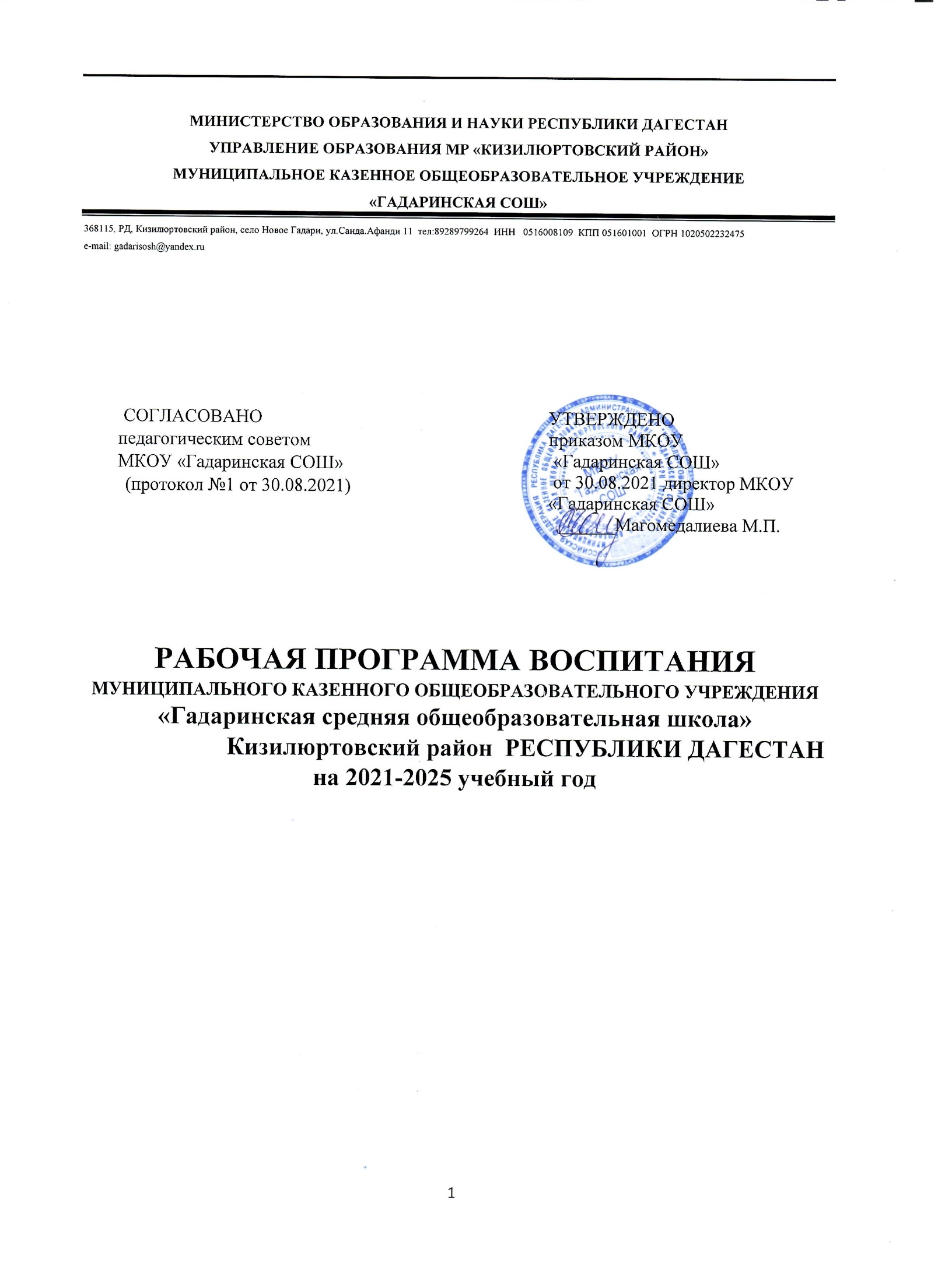 СОДЕРЖАНИЕПояснительная записка ……………………………………………………….. 3
1. Особенности организуемого в МКОУ « Гадаринская СОШ » воспитательного процесса …………………………………… 52. Цель и задачи воспитания ………………………………………………… 7
3. Виды, формы и содержание деятельности ………………………………. 12
3.1. Инвариантные модули……………………………………………………. 12
3.1.1. Модуль «Классное руководство» ……………………………………… 12
3.1.2. Модуль «Школьный урок»……………………………………………… 14
3.1.3. Модуль «Курсы внеурочной деятельности»…………………………… 15
3.1.4. Модуль «Самоуправление»…………………………………………16
3.1.5. Модуль «Профориентация»…………………………………………….. 17
3.1.6. Модуль «Работа с родителями (законными представителями) обучающихся».................................................................................................18
3.2. Вариативные модули……………………………………………………… 19
3.2.1. Модуль «Ключевые общешкольные дела» ……………………………. 19
3.2.2. Модуль «Юные патриоты России» …………………………………… 21
3.2.3. Модуль «Я выбираю жизнь» …………………………………………… 22
3.2.4. Модуль «Этнокультурное воспитание» ……………………………… 23
3.2.5. Модуль «Дополнительное образование» ……………………………… 23
3.2.6. Модуль «Детские общественные объединения»……………………… 24
3.2.7. Модуль «Волонтерская деятельность»…………………………………. 26
4. Основные направления самоанализа воспитательной
работы (мониторинг) …………………………………………………………. 27
Приложение 1. Календарь мероприятий программы воспитания (уровень начального общего образования)…………………….…………………...…. 30
Приложение 2. Календарь мероприятий программы воспитания (уровень основного общего образования)……………………...……………………….. 38
Приложение 3. Календарь мероприятий программы воспитания (уровень среднего основного общего образования)……………………….....……………53ПОЯСНИТЕЛЬНАЯ ЗАПИСКАРабочая программа воспитания (далее – Программа) является нормативно-управленческим документом Казенного общеобразовательного учреждения «Гадаринская СОШ» Республики Дагестан определяющим организационно-управленческие и содержательно- деятельные направления осуществления воспитательной работы в образовательной организации.Настоящая Программа школы разработана на основе следующих нормативных документов:– Конституции Российской Федерации (от 12.12.1993 г.);– Конвенции о правах ребенка (от 20.11.1989 г.);– Закона Российской Федерации «Об образовании в Российской Федерации» (от 29.12.2012 г., №273-ФЗ; с изм.);– Приказа Министерства образования и науки Российской Федерации «Об утверждении Федерального Государственного образовательного стандарта начального общего образования» (от 06.10.2009 г., №373; с изм.);– Устава Казенного общеобразовательного учреждения «Гадаринская средняя общеобразовательная школа» Республики ДагестанНастоящая Программа представляет собой открытый для всех субъектовобразовательной деятельности документ, который дает представление о направлениях и содержании воспитательной работы Казенного общеобразовательного учреждения МКОУ «Гадаринская СОШ» Республики Дагестан.В центре рабочей программы воспитания находится личностное развитиеобучающихся, формирование у них системных знаний о различных аспектах развития Республики Дагестан, России и мира. Таким образом, одним из результатов реализации программы станетприобщение обучающихся к традиционным духовным ценностям, правилам и нормам поведения в обществе.Программа призвана обеспечить достижение учащимися личностных результатов, указанных во ФГОС: формирование у обучающихся основ российской идентичности, готовность обучающихся к саморазвитию, мотивацию к познанию и обучению, ценностные установки и социально-значимые качества личности, активное участие в социально-значимой деятельности.Рабочая программа воспитания МКОУ «Гадаринская СОШ»  содержит четыре раздела:1. Особенности организуемого в МКОУ  «Гадаринская СОШ» воспитательного процесса.2. Цели и задачи воспитания.3. Виды, формы и содержание деятельности.4. Основные направлениясамоанализа воспитательной работы (мониторинг).В разделе «Особенности организуемого в МКОУ «Гадаринская СОШ» воспитательного процесса» представлена специфика деятельности образовательной организации в сфере воспитания.В разделе «Цель и задачи воспитания» на основе базовых общественных ценностей сформулированы цель воспитания и задачи, которые образовательной организации предстоит решать для достижения цели.В разделе «Виды, формы и содержание деятельности» показано, каким образом будет осуществляться достижение поставленных цели и задач воспитания. Данный раздел состоит из нескольких инвариантных и вариативных модулей, каждый из которых ориентирован на одну из поставленных образовательных организацией задач воспитания и соответствует одному из направлений воспитательной работы школы.Инвариантными модулями являются:– «Классное руководство»,– «Школьный урок»,– «Курсы внеурочной деятельности»,– «Самоуправление»,– «Профориентация»,– «Работа с родителями».Вариативными модулями являются:– «Ключевые общешкольные дела»,– «Юные патриоты России»,– «Я выбираю жизнь»,– «Этнокультурное воспитание»,– «Дополнительное образование»,– «Детские общественные объединения»,– «Волонтерская деятельность».В разделе «Основные направления самоанализа воспитательной работы» показано, каким образом в образовательной организации осуществляется самоанализ проводимой в ней воспитательной работы.
В данном разделе представлен перечень основных направлений мониторинга.К рабочей программе воспитания прилагается ежегодный календарный план воспитательной работы.Настоящая Программа является общедоступным документом для ознакомления обучающихся и их родителей (законных представителей), подлежит размещению на официальном сайте Казенного Общеобразовательного учреждения «Гадаинская СОШ»  в сети Интернет.ОСОБЕННОСТИ ОРГАНИЗУЕМОГО В  МКОУ «Гадаринская СОШ» ВОСПИТАТЕЛЬНОГО ПРОЦЕССАВоспитание – есть управление процессом развития личности через создание благоприятных для этого условий.Целью воспитательной работы в  МКОУ «Гадаринская СОШ» является: создание событийной среды, где при социально-педагогической поддержке, в ходе социально-значимой деятельности учащихся, происходит духовное развитие, становление и развитиеобразованного, функционально грамотного, обладающего ключевыми компетентностями, нравственно, психически и физически здорового гражданина-патриота своей Родины,уважающего законные права и свободы других людей, конкурентно-способного всовременной социально-экономической ситуации.Современные требования обеспечить высокий, образовательный, творческий и социальный уровень обучающихся при максимально полезном и плодотворномиспользовании свободного времени и сохранения их здоровья, определяют необходимостьсоздания единой воспитательной системы в образовательной организации, котораявыстраивается на основе интересов обучающихся и использовании разнообразных видов иформ занятий с учениками.Процесс воспитания в образовательной организации основывается на следующих принципах взаимодействия педагогов и обучающихся:– соблюдение законности и прав семьи и ребенка, конфиденциальности информации о ребенке и семье, приоритета безопасности ребенка при нахождении в образовательной организации;– ориентир на создание в образовательной организации психологически комфортной среды для каждого ребенка и взрослого, без которой невозможноконструктивное взаимодействие обучающихся и педагогов;– реализация процесса воспитания главным образом через создание в школе детско-взрослых общностей, которые бы объединяли детей и педагогов яркими исодержательными событиями, общими позитивными эмоциями и доверительными отношениями друг к другу;– организация основных совместных дел обучающихся и педагогов как предметасовместной заботы и взрослых, и детей;– системность и целесообразность процесса воспитания как условия его эффективности.Основы воспитания в образовательной организации:– стержнем годового цикла воспитательной работы школы являются «Ключевые общешкольные дела», через которые осуществляется интеграция воспитательных усилий педагогов;– важной чертой каждого ключевого дела и большинства используемых длявоспитания других совместных дел педагогов и обучающихся является коллективнаяразработка, коллективное планирование, коллективное проведение и коллективный анализ их результатов;– в образовательной организации создаются такие условия, при которых по меревзросления ребенка увеличивается его роль в совместных делах (от пассивногонаблюдателя до организатора);– в проведении общешкольных дел поощряется конструктивное межклассное и межвозрастное взаимодействие обучающихся, а также их социальная активность;– педагоги образовательной организации ориентированы на формирование коллективов в рамках школьных классов, кружков и иных детских объединений, наустановление в них доброжелательных и товарищеских взаимоотношений;– ключевой фигурой воспитания в образовательной организации является классный руководитель, реализующий по отношению к детям личностно-развивающую,организационную, посредническую (в разрешении конфликтов) функции.Воспитательная работа в образовательной организации условно разделена на три блока, включающая в себя работу с обучающимися, работу с родителями (законными представителями) и работу с классными руководителями, при обеспечениисогласованности и взаимного дополнения этих блоков.Одним из показателей эффективности воспитательной работы в школе определяется заинтересованность обучающихся школьной жизнью, что обеспечивается формированием школьных традиций, вовлечением детей в общешкольные мероприятия, формированием системы досуговых мероприятий.Работа с родителями (законными представителями) организуется через систему родительских собраний, родительский комитет, Совет отцов, непосредственный контактродителей (законных представителей) с педагогами, классными руководителями и администрацией образовательной организации.Важным является соблюдение условия единства педагогического, родительского и ученического коллективов. Работа с классными руководителями по организации воспитательной работы строится через систему методических и организационных мероприятий, обеспечивающих раскрытие содержания воспитательной работы, знакомство с современными достижениями педагогики в области организации воспитательной деятельности, обсуждение программ по организации воспитательной работы и повышению ее качества иэффективности.В центре функционируют выборные коллегиальные органы управления: Управляющий Совет, Общешкольный родительский комитет, Совет отцов, Совет старшеклассников.Наличие в штате учебного заведения педагога-психолога и социального педагога  и старшей вожатой позволило расширить воспитательные и развивающие возможности образовательного учреждения.К особым условиям осуществления воспитательной деятельности можно отнести:● Региональный  центр военно-патриотического воспитания и подготовки учащейся молодежи к военной службе Республики Дагестан;● Развитая система дополнительного образования;● Отряд ЮИД «Светофорчик»;● Волонтерское движение;● Система работы по взаимодействию с родителями; МКОУ «Гадаринская СОШ» в рамках воспитательной работы сотрудничает с:–учреждениями дополнительного образования-отделом просвещения от Муфтият по Кизилюртовскому району2. ЦЕЛЬ И ЗАДАЧИ ВОСПИТАНИЯСовременный национальный воспитательный идеал – это высоконравственный, творческий, компетентный гражданин России, принимающий судьбу  Отечества как свою личную, осознающий ответственность за настоящее и будущее своей страны, укорененный в духовных и культурных традициях многонационального народа Российской Федерации.Исходя из этого воспитательного идеала, а также основываясь на базовых для нашего общества ценностях (таких как семья, труд, отечество, природа, мир, знания,культура, здоровье, человек) формулируется общая цель воспитания в образовательнойорганизации – личностное развитие обучающихся, проявляющееся:– в усвоении ими знаний основных норм, которые общество выработало на основе этих ценностей (т.е. в усвоении ими социально значимых знаний);– в развитии их позитивных отношений к этим общественным ценностям (т.е. в развитии их социально значимых отношений);– в приобретении ими соответствующего этим ценностям опыта поведения, опыта применения сформированных знаний и отношений на практике (т.е. в приобретении ими опыта осуществления социально значимых дел).Данная цель ориентирует педагогов не на обеспечение соответствия личности ребенка единому уровню воспитанности, а на обеспечение позитивной динамики развитияего личности. В связи с этим важно сочетание усилий педагога по развитию личности ребенка и усилий самого ребенка по своему саморазвитию. Их сотрудничество, партнерские отношения являются важным фактором успеха в достижении цели.Конкретизация общей цели воспитания применительно к возрастным особенностям обучающихся позволяет выделить в ней следующие целевые приоритеты, которым необходимо уделять большее внимание на разных уровнях общего образования.1. В воспитании детей младшего школьного возраста (уровень начального общего образования) таким целевым приоритетом является создание благоприятных условий для усвоения обучающимися социально значимых знаний – знаний основных норм и традиций того общества, в котором они живут.Выделение данного приоритета связано с особенностями детей младшего школьного возраста: с их потребностью самоутвердиться в своем новом социальномстатусе – статусе школьника, то есть научиться соответствовать предъявляемым к носителям данного статуса нормам и принятым традициям поведения. Такого рода нормыи традиции задаются в образовательной организации педагогами и воспринимаются детьми именно как нормы и традиции поведения школьника. Знание их станет базой для развития социально значимых отношений школьников и накопления ими опыта осуществления социально значимых дел и в дальнейшем, в подростковом и юношеском возрасте. К наиболее важным из них относятся следующие:– быть любящим, послушным и отзывчивым сыном (дочерью), братом (сестрой), внуком (внучкой); уважать старших и заботиться о младших членах семьи; выполнять посильную для ребенка домашнюю работу, помогая старшим;–  быть трудолюбивым, следуя принципу «делу – время, потехе – час» как в учебных занятиях, так и в домашних делах, доводить начатое дело до конца;– знать и любить свою Родину – свой родной дом, двор, улицу, город, село, своюстрану; – беречь и охранять природу (ухаживать за комнатными растениями в классе или дома, заботиться о своих домашних питомцах и, по возможности, о бездомных животныхв своем дворе; подкармливать птиц в морозные зимы; не засорять бытовым мусором улицы, леса, водоемы);– проявлять миролюбие – не затевать конфликтов и стремиться решать спорные вопросы, не прибегая к силе;– стремиться узнавать что-то новое, проявлять любознательность, ценить знания;– быть вежливым и опрятным, скромным и приветливым;– соблюдать правила личной гигиены, режим дня, вести здоровый образ жизни;– уметь сопереживать, проявлять сострадание к попавшим в беду; стремиться устанавливать хорошие отношения с другими людьми; уметь прощать обиды, защищать слабых, по мере возможности помогать нуждающимся в этом людям; уважительно относиться к людям иной национальной или религиозной принадлежности, иногоимущественного положения, людям с ограниченными возможностями здоровья;–  быть уверенным в себе, открытым и общительным, не стесняться быть в чем-то непохожим на других ребят; уметь ставить перед собой цели и проявлять инициативу,отстаивать собственное мнение и действовать самостоятельно, без помощи старших.Знание младшим школьником данных социальных норм и традиций, понимание важности следования им имеет особое значение для ребенка этого возраста, посколькуоблегчает его вхождение в широкий социальный мир, в открывающуюся ему системуобщественных отношений.2. В воспитании детей подросткового возраста (уровень основного общего образования) таким приоритетом является создание благоприятных условий для развитиясоциально значимых отношений обучающихся, и, прежде всего, ценностных отношений:–  к семье как главной опоре в жизни человека и источнику его счастья;–  к труду как основному способу достижения жизненного благополучия человека, залогу его успешного профессионального самоопределения и ощущения уверенности в завтрашнем дне;–  к своему Отечеству, своей малой и большой Родине как месту, в котором человек вырос и познал первые радости и неудачи, которая завещана ему предками и которуюнужно оберегать;–  к природе как источнику жизни на Земле, основе самого ее существования, нуждающейся в защите и постоянном внимании со стороны человека;–  к миру как главному принципу человеческого общежития, условию крепкой дружбы, налаживания отношений с коллегами по работе в будущем и создания благоприятного микроклимата в своей собственной семье;– к знаниям как интеллектуальному ресурсу, обеспечивающему будущее человека,как результату кропотливого, но увлекательного учебного труда;– к культуре как духовному богатству общества и важному условию ощущениячеловеком полноты проживаемой жизни, которое дают ему чтение, музыка, искусство,театр, творческое самовыражение;– к здоровью как залогу долгой и активной жизни человека, его хорошего настроения и оптимистичного взгляда на мир;– к окружающим людям как безусловной и абсолютной ценности, как равноправным социальным партнерам, с которыми необходимо выстраивать доброжелательные и взаимоподдерживающие отношения, дающие человеку радостьобщения и позволяющие избегать чувства одиночества;– к самим себе как хозяевам своей судьбы, самоопределяющимся и самореализующимся личностям, отвечающим за свое собственное будущее.Данный ценностный аспект человеческой жизни чрезвычайно важен для личностного развития школьника, так как именно ценности во многом определяют егожизненные цели, его поступки, его повседневную жизнь. Выделение данного приоритетав воспитании школьников, обучающихся на уровне основного общего образования,связано с особенностями детей подросткового возраста: с их стремлением утвердить себякак личность в системе отношений, свойственных взрослому миру. В этом возрасте особую значимость для детей приобретает становление их собственной жизненной позиции, собственных ценностных ориентаций. Подростковый возраст – наиболее удачный возраст для развития социально значимых отношений обучающихся.3. В воспитании детей юношеского возраста (уровень среднего общего образования) таким приоритетом является создание благоприятных условий для приобретения обучающимися опыта осуществления социально значимых дел.Выделение данного приоритета связано с особенностями школьников юношеского возраста: с их потребностью в жизненном самоопределении, в выборе дальнейшегожизненного пути, который открывается перед ними на пороге самостоятельной взрослой жизни. Сделать правильный выбор учащимся старших классов поможет имеющийся у них реальный практический опыт, который они могут приобрести в том числе и в школе.Важно, чтобы опыт оказался социально значимым, так как именно он поможет гармоничному вхождению школьников во взрослую жизнь окружающего их общества.Это:–  опыт дел, направленных на заботу о своей семье, родных и близких;– трудовой опыт, опыт участия в производственной практике;– опыт дел, направленных на пользу своему родному городу или селу, стране в целом, опыт деятельного выражения собственной гражданской позиции;– опыт природоохранных дел;– опыт разрешения возникающих конфликтных ситуаций в школе, дома или на улице;– опыт самостоятельного приобретения новых знаний, проведения научных исследований, опыт проектной деятельности;– опыт изучения, защиты и восстановления культурного наследия человечества,опыт создания собственных произведений культуры, опыт творческого самовыражения;– опыт ведения здорового образа жизни и заботы о здоровье других людей;– опыт оказания помощи окружающим, заботы о малышах или пожилых людях, волонтерский опыт;– опыт самопознания и самоанализа, опыт социально приемлемого самовыражения и самореализации.Выделение в общей цели воспитания целевых приоритетов, связанных с возрастными особенностями воспитанников, не означает игнорирования другихсоставляющих общей цели воспитания. Приоритет – это то, чему педагогам, работающимс обучающимися конкретной возрастной категории, предстоит уделять большоевнимание.Добросовестная работа педагогов, направленная на достижение поставленной цели, позволит ребенку получить необходимые социальные навыки, которые помогут емулучше ориентироваться в сложном мире человеческих взаимоотношений, эффективнее налаживать коммуникацию с окружающими, увереннее себя чувствовать вовзаимодействии с ними, продуктивнее сотрудничать с людьми разных возрастов и разного социального положения, смелее искать и находить выходы из трудных жизненныхситуаций, осмысленнее  выбирать свой жизненный путь в сложных поисках счастья длясебя и окружающих его людей.Достижению поставленной цели воспитания обучающихся будет способствовать решение следующих основных задач:– реализовывать воспитательные возможности общешкольных ключевых дел, поддерживать традиции их коллективного планирования, организации, проведения ианализа в школьном сообществе;– реализовывать потенциал классного руководства в воспитании обучающихся, поддерживать активное участие классных сообществ в жизни школы;– вовлекать обучающихся в кружки и иные объединения, работающие по школьным программам внеурочной деятельности, реализовывать их воспитательныевозможности;– использовать в воспитании детей возможности школьного урока, поддерживать использование на уроках интерактивных форм занятий с обучающимися;– инициировать и поддерживать ученическое самоуправление как на уровне школы, так и на уровне классных сообществ;– поддерживать деятельность функционирующих на базе школы детских общественных объединений и организаций;– организовывать для обучающихся экскурсии (в т.ч. виртуальные) и реализовывать их воспитательный потенциал;– организовывать профориентационную работу с обучающимися;– организовать работу школьных медиа, реализовывать их воспитательный потенциал;– развивать предметно-эстетическую среду школы и реализовывать ее воспитательные возможности;– организовать работу с семьями обучающихся, их родителями (законными представителями), направленную на совместное решение проблем личностного развитиядетей.Планомерная реализация поставленных задач позволит организовать в образовательной организации интересную и событийно насыщенную жизнь детей ипедагогов, что станет эффективным способом профилактики антисоциального поведенияобучающихся.                3. ВИДЫ, ФОРМЫ И СОДЕРЖАНИЕ ДЕЯТЕЛЬНОСТИПрактическая реализация цели и задач воспитания осуществляется в рамках следующих направлений воспитательной работы школы, каждое из которых представленов соответствующем модуле.3.1. Инвариантные модули3.1.1. Модуль «Классное руководство»Осуществляя работу с классом, классный руководитель организует работу сколлективом класса; индивидуальную работу с учащимися вверенного ему класса; работу с учителями, преподающими в данном классе; работу с родителями (законными представителями) обучающихся.Работа с классным коллективом:– инициирование и поддержка участия класса в общешкольных ключевых делах, оказание необходимой помощи детям в их подготовке, проведении и анализе;– организация интересных и полезных для личностного развития ребенка совместных дел с учащимися вверенного ему класса (познавательной, трудовой, спортивно-оздоровительной, духовно-нравственной, творческой, профориентационной направленности), позволяющие с одной стороны, – вовлечь в них детей с самыми разными потребностями и тем самым дать им возможность самореализоваться в них, а с другой, – установить и упрочить доверительные отношения с учащимися класса, стать для них значимым взрослым, задающим образцы поведения в обществе;–проведение классных часов как часов плодотворного и доверительного общения педагога и обучающихся, основанных на принципах уважительного отношения к личности ребенка, поддержки активной позиции каждого ребенка в беседе, предоставления школьникам возможности обсуждения и принятия решений по обсуждаемой проблеме, создания благоприятной среды для общения;– сплочение коллектива класса через игры и тренинги на сплочение и командообразование;– регулярные внутриклассные мероприятия, дающие каждому ученику возможность рефлексии собственного участия в жизни класса;– выработка совместно с обучающимися законов класса, помогающих детям освоить нормы и правила общения, которым они должны следовать в школе.Индивидуальная работа с обучающимися:– изучение особенностей личностного развития учащихся класса через наблюдение за поведением школьников в их повседневной жизни, в специально создаваемых педагогических ситуациях, в играх, погружающих ребенка в мир человеческих отношений, в организуемых педагогом беседах по тем или иным нравственнымпроблемам; результаты наблюдения сверяются с результатами бесед классногоруководителя с родителями (законными представителями) обучающихся, с преподающими в данном классе учителями;– поддержка ребенка в решении важных для него жизненных проблем (налаживание взаимоотношений с одноклассниками или учителями, выбор профессии, вуза и дальнейшего трудоустройства, успеваемость и т.п.), когда каждая проблема трансформируется классным руководителем в задачу для школьника, которую они совместно стараются решить;– индивидуальная работа с обучающимися класса, направленная на заполнение ими личных портфолио, в которых дети не просто фиксируют свои учебные, творческие, спортивные, личностные достижения, но и в ходе индивидуальных неформальных бесед с классным руководителем в начале каждого года планируют их, а в конце года – вместе анализируют свои успехи и неудачи;– коррекция поведения ребенка через частные беседы с ним, его родителями (законными представителями), с другими учащимися класса; через предложение взять на себя ответственность за то или иное поручение в классе.Работа с учителями, преподающими в классе:– регулярные консультации классного руководителя с учителями-предметниками, направленные на формирование единства мнений и требований педагогов по ключевым вопросам воспитания, на предупреждение и разрешение конфликтов между учителями и обучающимися;– проведение педагогических консилиумов, направленных на решение конкретных проблем класса и интеграцию воспитательных влияний на обучающихся;– привлечение учителей к участию во внутриклассных делах, дающих педагогам возможность лучше узнавать и понимать своих учеников, увидев их в иной, отличной от учебной, обстановке;– привлечение учителей к участию в родительских собраниях класса дляобъединения усилий в деле обучения и воспитания детей.Работа с родителями (законными представителями) обучающихся:– регулярное информирование родителей (законных представителей) о школьных успехах и проблемах их детей, о жизни класса в целом;– помощь родителям (законным представителям) обучающихся в регулировании отношений между ними, администрацией образовательной организации и учителями-предметниками;– организация родительских собраний, происходящих в режиме обсуждения наиболее острых проблем обучения и воспитания обучающихся;– создание и организация работы родительских комитетов классов, участвующих в управлении образовательной организацией и решении вопросов воспитания и обучения их детей.3.1.2. Модуль «Школьный урок»Воспитывающее обучение – это такое обучение, в процессе которого организуется целенаправленное формирование запланированные педагогом отношений учащихся к различным явлениям окружающей жизни, с которыми ученик сталкивается на уроке. Из урока в урок, имея в виду одну воспитательную цель, учитель ставит различные воспитательные задачи. А так как становление отношений не происходит в один момент, на одном уроке, и для его формирования необходимо время, то внимание педагога к воспитательной цели и её задачам должно быть неугасающим и постоянным.Каждый урок воспитывает. Если урок дидактически правильно организован, он окажет позитивное влияние на формирование личности.Реализация школьными педагогами воспитательного потенциала урокапредполагает следующее:–установление доверительных отношений между учителем и его учениками,способствующих позитивному восприятию учащимися требований учителя, привлечению их внимания к обсуждаемой на уроке информации, активизации их познавательной деятельности;– побуждение обучающихся соблюдать на уроке общепринятые нормы поведения, правила общения со старшими (учителями) и сверстниками (школьниками), принципы учебной дисциплины и самоорганизации;– привлечение внимания обучающихся к ценностному аспекту изучаемых на уроках явлений, организация их работы с получаемой на уроке социально значимой информацией – инициирование ее обсуждения, высказывания учащимися собственного мнения по ее поводу, выработки своего к ней отношения;– использование воспитательных возможностей содержания учебного предмета через демонстрацию детям примеров ответственного, гражданского поведения, проявления человеколюбия и добросердечности, через подбор соответствующих текстов для чтения, задач для решения, проблемных ситуаций для обсуждения в классе;–  применение на уроке интерактивных форм работы обучающихся: интеллектуальных игр, стимулирующих познавательную мотивацию школьников; дискуссий, которые дают учащимся возможность приобрести опыт ведения конструктивного диалога; групповой работы или работы в парах, которые учат школьников командной работе и взаимодействию с другими детьми;– включение в урок игровых процедур, которые помогают поддержать мотивацию детей к получению знаний, налаживанию позитивных межличностных отношений в классе, помогают установлению доброжелательной атмосферы во время урока;– инициирование и поддержка исследовательской деятельности обучающихся в рамках реализации ими индивидуальных и групповых исследовательских проектов, что даст школьникам возможность приобрести навык самостоятельного решения теоретической проблемы, навык генерирования и оформления собственных идей, навык уважительного отношения к чужим идеям, оформленным в работах других исследователей, навык публичного выступления перед аудиторией, аргументирования и отстаивания своей точки зрения.3.1.3. Модуль «Курсы внеурочной деятельности»Воспитание на занятиях курсов внеурочной деятельности осуществляется преимущественно через:– вовлечение обучающихся в интересную и полезную для них деятельность, которая предоставит им возможность самореализоваться в ней, приобрести социально значимые знания, развить в себе важные для своего личностного развития социально значимые отношения, получить опыт участия в социально значимых делах;– формирование на занятиях детско-взрослых общностей, которые могли бы объединять детей и педагогов общими позитивными эмоциями и доверительными отношениями друг к другу;– создание в детских объединениях традиций, задающих их членам определенные социально значимые формы поведения;– поддержку в детских объединениях школьников с ярко выраженной лидерской позицией и установкой на сохранение и поддержание накопленных социально значимых традиций;– поощрение педагогами детских инициатив и детского самоуправления.Реализация воспитательного потенциала курсов внеурочной деятельности происходит в рамках следующих выбранных школьниками ее видов:● познавательная деятельность: курсы внеурочной деятельности, направленные на передачу школьникам социально значимых знаний, развивающие их любознательность, позволяющие привлечь их внимание к экономическим, политическим, экологическим, гуманитарным проблемам нашего общества, формирующие их гуманистическое мировоззрение и научную картину мира.Курсы внеурочной деятельности, предложенные в рамках данного направления в  МКОУ «Гадаринская СОШ»:– «Занимательная математика» (1-4 классы);–«Мир вокруг нас» (1-4 классы);–«Юный краевед» (1-4 классы);● спортивно-оздоровительная деятельность: курсы внеурочной деятельности, направленные на физическое развитие обучающихся, развитие их ценностного отношения к своему здоровью, побуждение к здоровому образу жизни, воспитание силы воли, ответственности, формирование установок на защиту слабых.Курсы внеурочной деятельности, предложенные в рамках данного направления в МКОУ «Гадаринская СОШ»:–«Школа безопасности» (5-7 классы);● игровая деятельность: курсы внеурочной деятельности, направленные нараскрытие творческого, умственного и физического потенциала обучающихся, развитие у них навыков конструктивного общения, умений работать в команде.Курсы внеурочной деятельности, предложенные в рамках данного направления в МКОУ «Гадаринская СОШ»–«Основы финансовой грамотности)- (1-11).3.1.4. Модуль «Самоуправление»Поддержка детского самоуправления в образовательной организации помогаетпедагогам воспитывать в детях инициативность, самостоятельность, ответственность, трудолюбие, чувство собственного достоинства, а обучающимся предоставляет широкие возможности для самовыражения и самореализации.Детское самоуправление в  МКОУ «Гадаринская СОШ» осуществляется следующим образом:на уровне образовательной организации:– через деятельность выборного Совета старшеклассников, создаваемого для учета мнения школьников по вопросам управления образовательной организацией и принятия административных решений, затрагивающих их права и законные интересы;– через деятельность Совета старост, объединяющего старост классов для облегчения распространения значимой для обучающихся информации и получения обратной связи от классных коллективов;– через работу постоянно действующего школьного актива, инициирующего и организующего проведение личностно значимых для школьников событий (соревнований,конкурсов, фестивалей и т.п.);на уровне классов:– через деятельность выборных по инициативе и предложениямучащихся класса старост, представляющих интересы класса в общешкольных делах и призванных координировать его работу с работой общешкольных органов самоуправления и классных руководителей;на индивидуальном уровне:– через вовлечение обучающихся в планирование, организацию, проведение и анализ общешкольных и внутриклассных дел;– через реализацию школьниками, взявшими на себя соответствующую роль,функций по контролю за порядком и чистотой в классе, уходом за классной комнатой ит.п.3.1.5. Модуль «Профориентация»Совместная деятельность педагогов и обучающихся по направлению«профориентация» включает в себя профессиональное просвещение школьников, диагностику и консультирование по проблемам профориентации, организацию профессиональных проб школьников. Задача совместной деятельности педагога и ребенка – подготовить школьника к осознанному выбору своей будущей профессиональной деятельности.Создавая профориентационно- значимые проблемные ситуации, формирующие готовность обучающегося к выбору, педагог актуализирует его профессиональное самоопределение, позитивный взгляд на труд в постиндустриальном мире, охватывающий не только профессиональную, но и в непрофессиональную составляющие такой деятельности.Эта работа осуществляется через:– циклы профориентационных часов общения, направленных на подготовку обучающихся к осознанному планированию и реализации своего профессионального будущего;–профориентационные игры: деловые игры, квесты, решение кейсов (ситуаций, в которых необходимо принять решение, занять определенную позицию), расширяющие знания обучающихся о типах профессий, способах выбора профессий, достоинствах и недостатках той или иной профессиональной деятельности;– экскурсии на предприятия города, дающие обучающимся начальные представления о существующих профессиях и условиях работы людей, представляющих эти профессии;– посещение профориентационных выставок, ярмарок профессий, дней открытых дверей в средних специальных учебных заведениях и вузах;– встречи с людьми разных профессий (возможны в режиме online);– совместное с педагогами изучение Интернет-ресурсов, посвященных выбору профессий, прохождение профориентационного online-тестирования, прохождение online-курсов по интересующим профессиям и направлениям образования;– участие в работе Всероссийских профориентационных проектов, созданных в сети Интернет: просмотр лекций, решение учебно-тренировочных задач, участие в мастер-классах.Профориентационная работа в МКОУ «Гадаринская СОШ» опирается на следующие принципы:– систематичность и преемственность профориентации (от начальной – к старшей школе);– дифференцированный и индивидуальный подход к учащимся в зависимости от возраста и уровня сформированности их интересов, от различий в ценностных ориентациях и жизненных планах;–оптимальное сочетание массовых, групповых и индивидуальных форм профориентационной работы с учащимися и родителями (законными представителями);– взаимосвязь школы, семьи, профессиональных учебных заведений.3.1.6. Модуль «Работа с родителями(законными представителями) обучающихся»Работа с родителями (законными представителями) обучающихся осуществляетсядля более эффективного достижения цели воспитания, которое обеспечивается согласованием позиций семьи и школы в данном вопросе. Работа с родителями (законными представителями) обучающихся осуществляется в рамках следующих видов и форм деятельности:на групповом уровне:– общешкольный родительский комитет, участвующий в решении некоторых вопросов воспитания и социализации их детей;– общешкольные родительские собрания, происходящие в режиме обсуждения наиболее острых проблем обучения и воспитания обучающихся;– психолого-педагогический лекторий по темам «Положительные и отрицательные эмоции. « Роль семьи в развитии моральных качеств ребенка», «Семейные традиции и их роль в воспитании подростков», «Семья и выбор жизненного пути», «Физическое развитие школьников в школе и дома», «Общение родителей и детей как условие успеха воспитания»;на индивидуальном уровне:– помощь со стороны родителей (законных представителей) в подготовке и проведении общешкольных и внутриклассных мероприятий воспитательной направленности;– индивидуальное консультирование c целью координации воспитательных усилийпедагогов и родителей (законных представителей) обучающихся.3.2. Вариативные модули3.2.1. Модуль «Ключевые общешкольные дела»Ключевые дела – это главные традиционные общешкольные дела, в которых  принимает участие большая часть обучающихся и которые обязательно планируются, готовятся, проводятся и анализируются совместно педагогами и детьми. Ключевые делаобеспечивают включенность в них большого числа детей и взрослых, способствуют интенсификации их общения, ставят их в ответственную позицию к происходящему вобразовательной организации. Введение ключевых дел в жизнь школы помогает преодолеть характер воспитания, сводящийся к набору мероприятий, организуемых педагогами для детей.Для этого в образовательной организации используются следующие формы работы:на внешкольном уровне:–социальные проекты – ежегодные совместно разрабатываемые и реализуемые обучающимися и педагогами комплексы дел, ориентированные на преобразование окружающего школу социума;–участие во Всероссийских акциях, посвященных значимым отечественным и Международным событиям;на школьном уровне:–общешкольные праздники – ежегодно проводимые творческие(театрализованные, музыкальные, литературные и т.п.) дела, связанные со значимыми для детей и педагогов знаменательными датами и в которых участвуют все классы образовательной организации;–церемонии награждения (по итогам года) обучающихся и педагогов за активное участие в жизни школы, защиту чести школы в конкурсах, соревнованиях, олимпиадах, значительный вклад в развитие школы. Это способствует поощрению социальной активности детей, развитию позитивных межличностных отношений между педагогами и воспитанниками, формированию чувства доверия и уважения друг к другу;–оформление интерьера школьных помещений (коридоров, лестничных пролетов ит.п.) и их периодическая переориентация, которая может служить хорошим средством разрушения негативных установок обучающихся на учебные и в неучебные занятия;–размещение на стенах образовательной организации регулярно сменяемых экспозиций: творческих работ обучающихся, позволяющих им реализовать свой творческий потенциал, а также знакомящих их с работами друг друга; фото отчетов  об интересных событиях, происходящих в образовательной организации (проведенных ключевых делах, интересных экскурсиях, встречах с интересными людьми и т.п.);–озеленение пришкольной территории;–создание и популяризация особой школьной символики (флаг школы, гимншколы, эмблема школы, элементы школьного костюма и т.п.), используемой как вшкольной повседневности, так и в торжественные моменты жизни образовательной организации – во время праздников, торжественных церемоний, ключевых общешкольных дел и иных происходящих в жизни школы знаковых событий;на уровне классов:–выбор и делегирование представителей классов в общешкольные советы дел, ответственных за подготовку общешкольных ключевых дел;– участие школьных классов в реализации общешкольных ключевых дел;–проведение в рамках класса итогового анализа детьми общешкольных ключевыхдел, участие представителей классов в итоговом анализе проведенных дел на уровне общешкольных советов дела;–благоустройство классных кабинетов, осуществляемое классными руководителями  вместе с обучающимися своих классов, позволяющее ученикам проявитьсвои фантазию и творческие способности, создающее повод для длительного общенияклассного руководителя со своими детьми;на индивидуальном уровне:–вовлечение по возможности каждого ребенка в ключевые дела школы;–индивидуальная помощь ребенку (при необходимости) в освоении навыков подготовки, проведения и анализа ключевых дел;–наблюдение за поведением ребенка в ситуациях подготовки, проведения и анализа ключевых дел, за его отношениями со сверстниками, старшими и младшими школьниками, с педагогами и другими взрослыми;–при необходимости  коррекция поведения ребенка через частные беседы с ним,через включение его в совместную работу с другими детьми, которые могли бы стать хорошим примером для ребенка, через предложение взять в следующем ключевом деле на себя роль ответственного за тот или иной фрагмент общей работы.                       3.2.2. Модуль «Юные патриоты России»Модуль «Юные патриоты России» направлен на поэтапное освоение детьми и подростками культурно-исторического наследия малой родины, воспитание патриотических чувств и высоких культурно – нравственных качеств.Основная цель данного модуля: формирование основ патриотизма (воспитание качеств человека, которые составляют основу его коммуникативной, гражданской и социальной активности, развитие творческих способностей, воспитание уважения к культуре и истории родного края) через:– создание условий для формирования личности гражданина и патриота России с присущими ему ценностями, взглядами, ориентациями, установками, мотивами деятельности и поведения;– формирование гражданской и правовой направленности развития личности;– воспитание у подрастающего поколения активной жизненной позиции.Данная цель охватывает весь педагогический процесс, пронизывает все структуры, интегрируя занятия и повседневную жизнь воспитанников, разнообразные виды деятельности. Ее достижение становится возможным через решение определенных задач:– изучение природы, истории и культуры Отечества и родного края. Формирование у детей системы знаний о своей Родине;–  формирование ведущих интегративных качеств личности. Воспитание у детей интереса к окружающему миру, эмоциональной отзывчивости на события общественной жизни;–  воспитание и развитие национальных начал и национального образа жизни, в то же время уважения и интереса ко всем нациям;–  воспитание гражданской позиции, бережного отношения к памятникам истории, культуры родного края, сохранения традиции;– включение детей в практическую деятельность по применению полученных знаний;–акцентирование внимания обучающихся посредством элементов предметно-эстетической среды (стенды, плакаты) на важных для воспитания ценностяхобразовательной организации, ее традициях, правилах.                             3.2.3. Модуль «Я выбираю жизнь»Данный модуль включает воспитательную работу, направленную на воспитание межэтнического толерантного отношения, на профилактику экстремизма и терроризма, формирование здорового образа жизни, предупреждение суицидального поведения, предупреждение правонарушений.Задачами данного модуля являются:– социально-психологическое диагностирование, корректирование, консультирование законных представителей несовершеннолетних и самих несовершеннолетних;– выявление и разрешение конфликтных ситуаций при выполнении профессиональной деятельности; – защита прав детей;– устранение дефектов социализации и правовой социализации обучающихся;– использование технологий межведомственного взаимодействия, используемых в организации индивидуальной профилактической работы;– овладение навыками организации мониторинга по вопросам отнесенным.на внешкольном уровне:–участие во Всероссийских, Республиканских акциях, конкурсах, направленных на воспитание межэтнического толерантного отношения, на профилактику экстремизма и терроризма, формирование здорового образа жизни, предупреждение суицидального поведения;на школьном уровне:– функционирование социально-психологической службы;– проведение тестирования, анкетирование, диагностики, коррекции;– организация лекториев для учащихся по возрастным группам;– вовлечение в работу по другим модулям в целях создания социально-значимого окружения учащихся;на уровне класса:– оказание наставнической помощи;– проведение бесед, круглых столов, тренингов и т.д.; – взаимодействие с родителями;на индивидуальном уровне:– проведение индивидуальных бесед и бесед с родителями;– наблюдение и вовлечение обучающихся в общую работу класса;– организация досуга обучаемых.                     3.2.4. Модуль «Этнокультурное воспитание»Данный модуль реализуется через модульные курсы по культуре и традициям народов ДагестанаФормированию ценностного отношения обучающихся к общественным ценностям, усвоению ими социально значимых знаний, приобретению опыта поведения всоответствии с этими ценностями в образовательной организации во многомспособствуют материалы, собранные краеведами школы.Работая индивидуально, учащиеся самостоятельно готовят доклады, рефераты, оформляют выставки фотографий, записывают воспоминания ветеранов, берут интервьюу жителей города, выпускников школы и т.д.Материалы  широко используются при проведении уроков, внеурочных мероприятиях. В совместной деятельности педагогов и обучающихся разрабатывается школьная символика, которая используется в повседневной школьной жизни, припроведении важных торжественных событий, закрепляются лучшие традиции.Модульные курсы по культуре и традициям народов Дагестана, предлагаемые для реализации в образовательной организации:1. Предметные модульные курсы «Фольклор народов Дагестана», «Родной край в преданиях и сказаниях».2. Предметный модульный курс «Мой родной язык – моё сокровище».3. Предметные модульные курсы «Мы – дети природы», «Заветы предков».4. Межпредметный модульный курс «Краски земли дагестанской».5. Предметный модульный курс «Мелодии родного края».6. Предметный модульный курс «Игры народов Дагестана».3.2.5. Модуль «Дополнительное образование»Дополнительное образование – это процесс свободно избранного ребенком освоения знаний, способов деятельности, ценностных ориентаций, направленных наудовлетворение интересов личности, ее склонностей, способностей и содействующей самореализации и культурной адаптации, входящих за рамки стандарта общего образования. Дополнительное образование ведется так же, как другие типы и видыобразования по конкретным образовательным программам. Дополнительное образование детей - неотъемлемая часть общего образования, которая выходит зарамки государственных образовательных стандартов, предполагает свободный выбор ребенком сфер и видов деятельности, ориентированных на развитие его личностных качеств, способностей, интересов, которые ведут к социальной и культурнойсамореализации, к саморазвитию и самовоспитанию.Система дополнительного образования в МКОУ «Гадаринская СОШ»:–максимально ориентируется на запросы и потребности детей, обучающихся и их родителей (законных представителей);–обеспечивает психологический комфорт для всех детей, учащихся и личностную значимость учащихся;–дает возможность каждому открыть себя как личность;– предоставляет ученику возможность творческого развития по силам, интересам и в индивидуальном темпе;–налаживает взаимоотношения всех субъектов дополнительного образования на принципах реального гуманизма;–побуждает учащихся к саморазвитию и самовоспитанию, к самооценке и самоанализу;–обеспечивает оптимальное соотношение управления и самоуправления в жизнедеятельности школьного коллектива.Дополнительное образование обладает большими возможностями для совершенствования общего образования:–позволяет полнее использовать потенциал школьного образования за счет углубления, расширения и применения школьных знаний;–позволяет расширить общее образование путем реализации досуговых и индивидуальных образовательных программ;–дает возможность каждому ребенку удовлетворить свои индивидуальные познавательные, эстетические, творческие запросы.Массовое участие детей в досуговых программах способствует сплочению школьного коллектива, укреплению традиций школы, утверждению благоприятного социально-психологического климата в ней.Материально-техническое оснащение центра позволяет организовывать деятельность очень широкого спектра дополнительных услуг.Занятия в объединениях проводятся по дополнительным общеразвивающим программам различной направленности:● физкультурно-спортивная направленность:-«Школа безопасности»3.2.6. Модуль «Детские общественные объединения»Действующее на базе образовательной организации детские общественные объединения – это добровольные и целенаправленные формирования, созданные поинициативе детей и взрослых, объединившихся на основе общности интересов для реализации общих целей. Воспитание в детских общественных объединениях осуществляется через:–утверждение и последовательную реализацию в детском общественном объединении демократических процедур (выборы руководящих органов объединения,подотчетность выборных органов общему сбору объединения; ротация состава выборныхорганов и т.п.), дающих ребенку возможность получить социально значимый опыт гражданского поведения;–организацию общественно полезных дел, дающих детям возможность получить важный для их личностного развития опыт деятельности, направленной на помощь другим людям, своей школе, обществу в целом; развить в себе такие качества как забота, уважение, умение сопереживать, умение общаться, слушать и слышать других (такими делами могут являться: посильная помощь, оказываемая школьниками пожилым людям; совместная работа с учреждениями социальной сферы и др.);–поддержку и развитие в детском объединении его традиций, формирующих уребенка чувство общности с другими его членами, чувство причастности к тому, что происходит в объединении;–участие членов детских общественных объединений в волонтерских акциях, деятельности на благо конкретных людей и социального окружения в целом. Это может быть, как участием школьников в проведении разовых акций, которые часто носят масштабный характер, так и постоянной деятельностью обучающихся.В МКОУ «Гадаринская СОШ» действуют следующие основные детские объединения:3.2.7. Модуль «Волонтерская деятельность»Волонтерство – это участие обучающихся в общественно-полезных делах,деятельности на благо конкретных людей и социального окружения в целом.Волонтерство позволяет школьникам проявить такие качества как внимание, забота, уважение. Волонтерство позволяет развивать коммуникативную культуру, умение общаться, слушать и слышать, эмоциональный интеллект, умение сопереживать.Воспитательный потенциал волонтерства реализуется следующим образом:на внешкольном уровне:–посильная помощь, оказываемая школьниками пожилым людям, проживающим вмикрорайоне расположения образовательной организации;–привлечение обучающихся к совместной работе с учреждениями социальнойсферы (детские сады,  дома престарелых, центры социальной помощи семьеи детям) – в проведении культурно-просветительских и развлекательных мероприятий дляпосетителей этих учреждений;–участие обучающихся (с согласия родителей (законных представителей) к сборупомощи для нуждающихся;на уровне образовательной организации: участие обучающихся в организациипраздников, торжественных мероприятий, встреч с гостями центра.4. ОСНОВНЫЕ НАПРАВЛЕНИЯ САМОАНАЛИЗА ВОСПИТАТЕЛЬНОЙ РАБОТЫ(мониторинг)Самоанализ организуемой в образовательной организации воспитательной работы осуществляется по выбранным направлениям и проводится с целью выявления основных проблем школьного воспитания и последующего их решения.Самоанализ осуществляется ежегодно непосредственно самой образовательной организации.Основными принципами, на основе которых осуществляется самоанализ воспитательной работы в образовательной организации, являются:–принцип гуманистической направленности осуществляемого анализа, ориентирующий на уважительное отношение как к воспитанникам, так и к педагогам, реализующим воспитательный процесс;–принцип приоритета анализа сущностных сторон воспитания, ориентирующий на изучение не количественных его показателей, а качественных – таких как содержание и разнообразие деятельности, характер общения и отношений между школьниками и педагогами;–принцип развивающего характера осуществляемого анализа, ориентирующий на использование его результатов для совершенствования воспитательной деятельности педагогов: грамотной постановки ими цели и задач воспитания, умелого планирования своей воспитательной работы, адекватного подбора видов, форм и содержания их совместной с детьми деятельности;–принцип разделенной ответственности за результаты личностного развития обучающихся, ориентирующий на понимание того, что личностное развитие школьников– это результат как социального воспитания (в котором образовательная организация участвует наряду с другими социальными институтами), так и стихийной социализации и саморазвития детей.Основными направлениями анализа организуемого в школе воспитательного процесса могут быть следующие:1. Результаты воспитания, социализации и саморазвития обучающихся.Критерием, на основе которого осуществляется данный анализ, является динамика личностного развития обучающихся каждого класса.Осуществляется анализ классными руководителями совместно с заместителем директора по воспитательной работе с последующим обсуждением его результатов на педагогическом совете школы.Способом получения информации о результатах воспитания, социализации и саморазвития обучающихся является педагогическое наблюдение.        Внимание педагогов сосредотачивается на следующих вопросах: какие прежде существовавшие проблемы личностного развития обучающихся удалось решить за прошедший учебный год; какие проблемы решить не удалось и почему; какие новые проблемы появились, над чем далее предстоит работать педагогическому коллективу.2. Состояние организуемой в образовательной организации совместной деятельности детей и взрослых.Критерием, на основе которого осуществляется данный анализ, является наличие в образовательной организации интересной, событийно насыщенной и личностно развивающей совместной деятельности детей и взрослых.Осуществляется анализ заместителем директора по воспитательной работе, классными руководителями.Способами получения информации о состоянии организуемой в школе совместной деятельности детей и взрослых является анкетирование педагогов. Внимание при этом сосредотачивается на вопросах, связанных с:–качеством проводимых общешкольных ключевых дел;–качеством совместной деятельности классных руководителей и их классов;–качеством организуемой в школе внеурочной деятельности;–качеством реализации личностно развивающего потенциала школьных уроков;–качеством существующего в образовательной организации ученического самоуправления;–качеством функционирующих на базе образовательной организации детских общественных объединений;–качеством профориентационной работы школы;–качеством работы школьных медиа;–качеством организации предметно-эстетической среды школы;–качеством взаимодействия школы и семей обучающихся.Итогом самоанализа организуемой в школе воспитательной работы является перечень выявленных проблем, над которыми предстоит работать педагогическому  коллективу.Приложение 1КАЛЕНДАРЬ МЕРОПРИЯТИЙ ПРОГРАММЫ ВОСПИТАНИЯ МКОУ «Гадаринская СОШ»НА 2021-2022 ГОД(УРОВЕНЬ НАЧАЛЬНОГО ОБЩЕГО ОБРАЗОВАНИЯ)Приложение 2КАЛЕНДАРЬ МЕРОПРИЯТИЙ ПРОГРАММЫ ВОСПИТАНИЯ МКОУ  «Гадаринская СОШ»НА 2021-2022 ГОД(УРОВЕНЬ ОСНОВНОГО ОБЩЕГО ОБРАЗОВАНИЯ)Приложение 3КАЛЕНДАРЬ МЕРОПРИЯТИЙ ПРОГРАММЫ ВОСПИТАНИЯ  МКОУ «Гадаринская СОШ»НА 2021-2022 ГОД(УРОВЕНЬ СРЕДНЕГО ОСНОВНОГО ОБЩЕГО ОБРАЗОВАНИЯ)Название объединенияКлассСодержание деятельности«ЮИД»1-5 классыПовышение уровня теоретических знаний по ПДД у учащихся; формирование мотивационно-поведенческой культуры детей в условиях уличного движения; развитие чувства ответственности у детей за свое поведение на дороге.«РДШ»7-9классыФормирование разносторонней развитой личности с активной гражданской позицией, социализированной в современном обществе. «Эколята»1-4классыФормирование у учащихся богатого внутреннего мира и системы ценностных отношений к природе, её животному и растительному миру, развитие внутренней потребности любви к природе и, как следствие, бережного отношения к ней, воспитание культуры природолюбия.«Светофор»1-5 классыПовышение уровня теоретических знаний по ПДД у учащихся; формирование мотивационно - поведенческой культуры детей в условиях уличного движения; развитие чувства ответственности у детей за свое поведение на дороге.МЕРОПРИЯТИЕКЛАССЫСРОКИОТВЕТСТВЕННЫЕИнвариантные модулиИнвариантные модулиИнвариантные модулиИнвариантные модулиМодуль «Классное руководство»(согласно индивидуальным планам работы классных руководителей с включением тематических классных часов)Модуль «Классное руководство»(согласно индивидуальным планам работы классных руководителей с включением тематических классных часов)Модуль «Классное руководство»(согласно индивидуальным планам работы классных руководителей с включением тематических классных часов)Модуль «Классное руководство»(согласно индивидуальным планам работы классных руководителей с включением тематических классных часов)Составление социальных паспортов классных коллективов1-4Первая неделя сентябряКлассные руководителиОформление классных уголков1-4Сентябрь Классные руководителиКлассный час, посвященный Дню народного единства1-4Ноябрь Классные руководителиКлассный час, посвященный Дню Конституции Российской Федерации1-4Декабрь Классные руководителиКлассный час «День полного освобождения Ленинграда от фашистской блокады в 1944 году»1-4Январь Классные руководителиКлассный час ко Дню Памяти о россиянах, исполнявших служебный долг за пределами Отечества1-4Февраль Классные руководителиКлассный час ко Дню Защитника Отечества1-4ФевральКлассные руководителиКлассный час к Международному женскому Дню1-4МартКлассные руководителиКлассный час «День космонавтики»1-4Апрель Классные руководителиМодуль «Школьный урок»(согласно индивидуальным планам работы учителей с включением единых уроков)Модуль «Школьный урок»(согласно индивидуальным планам работы учителей с включением единых уроков)Модуль «Школьный урок»(согласно индивидуальным планам работы учителей с включением единых уроков)Модуль «Школьный урок»(согласно индивидуальным планам работы учителей с включением единых уроков)Всероссийский открытый урок «ОБЖ» (урок подготовки детей к действиям в условиях различного рода чрезвычайных ситуаций)1-41 сентябряУчителя начальных классовВсероссийский открытый урок «ОБЖ» (приуроченный ко Дню гражданской обороны РФ)1-44 октябряУчитель ОБЖ, классные руководителиУроки финансовой грамотности1-4Октябрь-декабрьУчитель ИКТЕдиный урок «Права человека»1-410 декабряКлассные  руководителиВсероссийский открытый урок «ОБЖ» (приуроченный к празднования Всемирного дня гражданской обороны)1-41 мартаУчитель ОБЖ ,классные руководителиЕдиный урок «Воссоединение Крыма с Россией»1-4Март Классные руководителиВсероссийские экологические уроки3-4 Март-апрель Классные руководителиГагаринский урок «Космос – это мы»1-412 апреляКлассные  руководителиВсероссийский открытый урок «ОБЖ» (день пожарной охраны)1-430 апреляУчитель ОБЖ, классные руководительМодуль «Курсы внеурочной деятельности»(согласно индивидуальным планам работы педагогов, организующих внеурочную деятельность)Модуль «Курсы внеурочной деятельности»(согласно индивидуальным планам работы педагогов, организующих внеурочную деятельность)Модуль «Курсы внеурочной деятельности»(согласно индивидуальным планам работы педагогов, организующих внеурочную деятельность)Модуль «Курсы внеурочной деятельности»(согласно индивидуальным планам работы педагогов, организующих внеурочную деятельность)Направление: познавательная деятельностьНаправление: познавательная деятельностьНаправление: познавательная деятельностьНаправление: познавательная деятельностьНаименование курсаКлассы СрокиОтветственные«Занимательная математика»1-4В течение годаПедагог, организующий внеурочную деятельность«Мир вокруг нас»1-4В течение годаПедагог, организующий внеурочную деятельностьНаправление: игровая деятельностьНаправление: игровая деятельностьНаправление: игровая деятельностьНаправление: игровая деятельностьНаименование курсаКлассы СрокиОтветственныеМодуль «Самоуправление»Модуль «Самоуправление»Модуль «Самоуправление»Модуль «Самоуправление»Дела, события, мероприятияКлассыСрокиОтветственныеВыборы органов самоуправления в классах2-4Первая неделя сентябряклассные руководителиРаспределение обязанностей междувсеми учениками классныхколлективов1Первая неделя сентября классные руководителиДежурство во время перемен на закрепленной территории1-4Согласно графику классные руководителиПроведение рейда «Внешний вид учащихся, пропуски, опоздания». Составление рейтинга среди учащихся начальной школы1-4В течение годаЗаместитель директора по ВР, Совет старшеклассников, вожатая Модуль «Работа с родителями (законными представителями) обучающихся»Модуль «Работа с родителями (законными представителями) обучающихся»Модуль «Работа с родителями (законными представителями) обучающихся»Модуль «Работа с родителями (законными представителями) обучающихся»Дела, события, мероприятияКлассыСрокиОтветственныеОбщешкольное родительскоесобрание1-4Сентябрь Администрация, классные руководителиРодительские собрания по классам:– «Трудности адаптации первоклассников в школе»;– «Здоровье питание – гарантия нормального развития ребенка»;– «Школьный устав. Дисциплина»;– «Профилактика детского травматизма»;– «Нравственные ценности семьи»;– «Формирование активнойжизненной позиции в школе и дома»;– «Предварительные итоги года»;– «Летний отдых»11-41-41-41-41-41-41-4В течение годаАдминистрация, классные руководители, социально-психологическая службаРодительский урок «О проблеме асоциальных явлений»1-4Октябрь Администрация, классные руководители, социально-психологическая службаМероприятия для родителей (законных представителей) по формированию культуры профилактики суицидального поведения несовершеннолетних с освещением вопросов, касающихся психологических особенностей детей и подростков1-4В течение годаАдминистрация, классные руководители, социально-психологическая службаСовместная работа родителей, учащихся и педагогов в подготовке к общешкольным мероприятиям и общественно-полезным делам1-4В течение годаАдминистрация, классные руководителиСпортивные соревнования «Мама, папа, я – спортивная семья!»1-4В течение годаЗаместитель директора по ВР, классные руководители, учителя физической культурыАкция «Родительский урок»1-4Февраль-мартАдминистрация, классные руководители, социально-психологическая службаУчастие родителей в благоустройстве пришкольной территории1-4Март-апрельЗаместитель директора по ВР, классные руководителиЗаседание Совета отцов1-4В течение годаЗаместитель директора по ВР, администрация, социально-психологическая служба, классные руководителиЗаседание Совета профилактики1-4По мере необходимостиЗаместитель директора по ВР.Вариативные модулиВариативные модулиВариативные модулиВариативные модулиМодуль «Ключевые общешкольные дела»Модуль «Ключевые общешкольные дела»Модуль «Ключевые общешкольные дела»Модуль «Ключевые общешкольные дела»Дела, события, мероприятияКлассыСрокиОтветственныеТоржественная линейка «День знаний»Всероссийский открытый урок «ОБЖ» (урок подготовки детей к действиям  различного рода чрезвычайных ситуаций, в том числе в местах пребывания людей). Год науки и технологий.1-41 сентябряЗаместитель директора по ВР, классные руководителиМесячник Безопасности1-4СентябрьЗаместитель директора по безопасности, классные руководители, учитель ОБЖКонкурс чтецов «День белых журавлей»1-4СентябрьЗаместитель директора по ВР, классные руководители, учителя родных языков Проведение тренировочной эвакуации сотрудников и учащихся в случае возникновения чрезвычайных ситуаций1-4Октябрь,апрельПреподаватель-организатор ОБЖ, заместитель директора по безопасностиКонкурс –выставка  «Осенний букет»1-44 октября Классные руководители День учителя. Праздничный концерт для учителей1-4Первая неделя октябряЗаместитель директора по ВР, классные руководителиДень народного единства1-41-5 ноябряЗаместитель директора по ВР, классные руководителиВсемирный День памяти жертв дорожно-транспортных происшествий «Жизнь без ДТП»1-4Ноябрь Заместитель директора по безопасности, классные руководителиМероприятия ко Дню Матери1-4НоябрьЗаместитель директора по ВР, классные руководителиДень Конституции1-412 декабря (10 декабря)Заместитель директора по ВР, классные руководителиМероприятие «Мы встречаем Новый год»1-4Последняя неделя декабря Заместитель директора по ВР, классные руководителиВсероссийская неделя детской и юношеской книги1-4Март Заместитель директора по ВР, классные руководители, библиотекарьЭкологические субботники 1-4Март-майЗаместитель директора по ВР, классные руководителиМеждународный день семьи1-415 маяЗаместитель директора по ВР, классные руководителиДень славянской письменности и культуры (детские Кирилло-Мефодиевские чтения, день православной книги, выставки и др.)1-4Май Заместитель директора по ВР, классные руководителиДень защиты детей. Праздничные мероприятия. Конкурс рисунков на асфальте1-41 июняЗаместитель директора по ВР, классные руководителиМероприятия ко Дню независимости России1-412 июня (11 июня)Заместитель директора по ВР, классные руководителиРазмещение тематических выставок1-4В течение годаЗаместитель директора по ВР, классные руководителиМодуль «Юные патриоты России»Модуль «Юные патриоты России»Модуль «Юные патриоты России»Модуль «Юные патриоты России»Дела, события, мероприятияКлассыСрокиОтветственныеДни единых действий, направленные на патриотическое и гражданское воспитание обучающихся  1-4В течение годаЗаместитель директора по ВР, классные руководителиАкция «Белые журавли»1-48 сентябряЗаместитель директора по ВР, классные руководители, учителя родного языкаДни единых действий2-4В течение годаКлассные руководители Всероссийский «Урок Победы»2-4Сентябрь Классные руководители Всероссийская акция «День неизвестного солдата»2-43 декабряКлассные руководителиВсероссийская акция «Бессмертный полк»2-4Апрель-май Классные руководителиВсероссийская акция «Георгиевская ленточка»2-4Апрель-майКлассные руководителиСмотр песни и строя1-421-22 февраляЗаместитель директора по ВР, классные руководители, преподаватель-организатор ОБЖ, учителя физкультурыАкция «Вахта памяти»1-4Май Заместитель директора по ВР, классные руководители, вожатая Акция «Открытка ветерану»3-4Май Заместитель директора по ВР, классные руководителиКонкурс чтецов, посвящённый Дню Победы1-4Май Заместитель директора по ВР, классные руководителиМероприятия, посвященные 77-й годовщине победы в ВОВ1-4Апрель-майЗаместитель директора по ВР, Классные руководители, учитель историиМодуль «Я выбираю жизнь»Модуль «Я выбираю жизнь»Модуль «Я выбираю жизнь»Модуль «Я выбираю жизнь»Дела, события, мероприятияКлассыСрокиОтветственныеНаправление: мероприятия, направленные на воспитание межэтнического толерантного отношения, на профилактику экстремизма и терроризмаНаправление: мероприятия, направленные на воспитание межэтнического толерантного отношения, на профилактику экстремизма и терроризмаНаправление: мероприятия, направленные на воспитание межэтнического толерантного отношения, на профилактику экстремизма и терроризмаНаправление: мероприятия, направленные на воспитание межэтнического толерантного отношения, на профилактику экстремизма и терроризмаЕдиный урок, посвященный Дню солидарности в борьбе с терроризмом1-43 сентябряЗаместитель директора по ВР, классные руководители, учителя историиРеспубликанский конкурс исследовательских работ, учащихся «Мы дружбой народов сильны», направленный на воспитание межэтнического толерантного отношения, единого патриотического чувства учащихся1-4Сентябрь -октябрьЗаместитель директора по ВР, классные руководителиМеждународный день толерантности1-416 ноябряЗаместитель директора по ВР, классные руководителиНаправление: мероприятия, направленные на формирование здорового образа жизниНаправление: мероприятия, направленные на формирование здорового образа жизниНаправление: мероприятия, направленные на формирование здорового образа жизниНаправление: мероприятия, направленные на формирование здорового образа жизниАкции «Физическая культура и спорт – альтернатива пагубным привычкам» 1-4Март-апрель Заместитель директора по ВР, классные руководителиПрофилактические мероприятия, направленные на формирование у обучающихся позитивного мышления, принципов ЗОЖ, предупреждения суицидального поведения, предупреждение правонарушений     1-4В течение года согласно плану работы социально-психологической службыЗаместитель директора по ВР, социально-психологическая служба Фестиваль (спартакиада) «Старты надежд» 2-4АпрельЗаместитель директора по ВР, классные руководители, учитель  физической культурыМодуль «Этнокультурное воспитание»Модуль «Этнокультурное воспитание»Модуль «Этнокультурное воспитание»Модуль «Этнокультурное воспитание»Дела, события, мероприятияКлассыСрокиОтветственныеПроект «Культурный дневник школьника»3-4В течение годаЗаместитель директора по ВР, классные руководителиМероприятия, посвященные Дню единства народов Дагестана1-48-14сентябряЗаместитель директора по ВР, классные руководителиКонкурс художественной самодеятельности «Очаг мой-родной Дагестан»4Октябрь Учитель музыки, вожатая, классные руководители, заместитель директора по ВР День родного языка1-421 февраляЗаместитель директора по ВР, классные руководителиВыставка-конкурс художественного и технического творчества 1-4Март Классные руководители, учитель технологииМодуль «Дополнительное образование»Модуль «Дополнительное образование»Модуль «Дополнительное образование»Модуль «Дополнительное образование»ОбъединениеКлассыСрокиОтветственныеФизкультурно-спортивная направленностьФизкультурно-спортивная направленностьФизкультурно-спортивная направленностьФизкультурно-спортивная направленность1-4Регистрация и участие в программе ВФСК ГТО1-4В течение года Классный руководительМодуль «Детские общественные объединения»(работа объединений согласно планам работы, включая дни единых действий)Модуль «Детские общественные объединения»(работа объединений согласно планам работы, включая дни единых действий)Модуль «Детские общественные объединения»(работа объединений согласно планам работы, включая дни единых действий)Модуль «Детские общественные объединения»(работа объединений согласно планам работы, включая дни единых действий)Дела, события, мероприятияКлассыСрокиОтветственные«ЮИД»«ЮИД»«ЮИД»«ЮИД»Проведение занятий по обучению ПДД (теоретические и практические занятия)1-2В течение года, согласно плануКуратор объединенияВыступления агитбригады «Мы – за безопасность дорожного движения»1-2В течение года Куратор объединенияКонкурс рисунков  на асфальте «Берегись автомобиля!»4Октябрь-ноябрьКуратор объединенияКонкурс детских сказок о Правилах дорожного движения1-2Январь-февральКуратор объединенияШкольный  этап соревнований среди отрядов ЮИД «Знатоки  правил дорожного движения»420 сентябряКуратор объединенияИзготовление плакатов по профилактике ПДД «Вместе за безопасные каникулы!»1-2Май Куратор объединенияКонкурс «Безопасное колесо»4Март-апрельКуратор объединения МЕРОПРИЯТИЕКЛАССЫКЛАССЫКЛАССЫСРОКИСРОКИОТВЕТСТВЕННЫЕОТВЕТСТВЕННЫЕИнвариантные модулиИнвариантные модулиИнвариантные модулиИнвариантные модулиИнвариантные модулиИнвариантные модулиИнвариантные модулиИнвариантные модулиМодуль «Классное руководство»(согласно индивидуальным планам работы классных руководителей с включением тематических классных часов)Модуль «Классное руководство»(согласно индивидуальным планам работы классных руководителей с включением тематических классных часов)Модуль «Классное руководство»(согласно индивидуальным планам работы классных руководителей с включением тематических классных часов)Модуль «Классное руководство»(согласно индивидуальным планам работы классных руководителей с включением тематических классных часов)Модуль «Классное руководство»(согласно индивидуальным планам работы классных руководителей с включением тематических классных часов)Модуль «Классное руководство»(согласно индивидуальным планам работы классных руководителей с включением тематических классных часов)Модуль «Классное руководство»(согласно индивидуальным планам работы классных руководителей с включением тематических классных часов)Модуль «Классное руководство»(согласно индивидуальным планам работы классных руководителей с включением тематических классных часов)Составление социальных паспортов классных коллективов5-95-95-9Первая неделя сентябряПервая неделя сентябряКлассные руководителиКлассные руководителиОформление классных уголков5-95-95-9Сентябрь Сентябрь Классные руководителиКлассные руководителиКлассный час, посвященный Дню народного единства5-95-95-9Ноябрь Ноябрь Классные руководителиКлассные руководителиКлассный час, посвященный Дню Конституции Российской Федерации5-95-95-9Декабрь Декабрь Классные руководителиКлассные руководителиКлассный час «День полного освобождения Ленинграда от фашистской блокады в 1944 году»5-95-95-9Январь Январь Классные руководителиКлассные руководителиКлассный час ко Дню Памяти о россиянах, исполнявших служебный долг за пределами Отечества5-95-95-9Февраль Февраль Классные руководителиКлассные руководителиКлассный час ко Дню Защитника Отечества5-95-95-9ФевральФевральКлассные руководителиКлассные руководителиКлассный час к Международному женскому Дню5-95-95-9МартМартКлассные руководителиКлассные руководителиКлассный час «День космонавтики»5-95-95-9Апрель Апрель Классные руководителиКлассные руководителиМодуль «Школьный урок»(согласно индивидуальным планам работы учителей с включением единых уроков)Модуль «Школьный урок»(согласно индивидуальным планам работы учителей с включением единых уроков)Модуль «Школьный урок»(согласно индивидуальным планам работы учителей с включением единых уроков)Модуль «Школьный урок»(согласно индивидуальным планам работы учителей с включением единых уроков)Модуль «Школьный урок»(согласно индивидуальным планам работы учителей с включением единых уроков)Модуль «Школьный урок»(согласно индивидуальным планам работы учителей с включением единых уроков)Модуль «Школьный урок»(согласно индивидуальным планам работы учителей с включением единых уроков)Модуль «Школьный урок»(согласно индивидуальным планам работы учителей с включением единых уроков)Предметные недели5-95-95-9В течение годаВ течение годаУчителя-предметникиУчителя-предметникиЕдиный урок «Дагестанцы на фронтах ВОВ»5-95-95-9Сентябрь Сентябрь Классные руководители, учителя-предметникиКлассные руководители, учителя-предметникиВсероссийский открытый урок «ОБЖ» (урок подготовки детей к действиям в условиях различного рода чрезвычайных ситуаций)5-95-95-91 сентября1 сентябряЗаместитель директора по безопасности, классные руководителиЗаместитель директора по безопасности, классные руководителиВсероссийский урок здоровья7-97-97-9АпрельАпрельКлассные руководители, учитель физической культуры Классные руководители, учитель физической культуры 125 лет со дня рождения В. Л. Гончарова5-95-95-911 (24) сентября11 (24) сентябряУчителя литературы педагог-библиотекарьУчителя литературы педагог-библиотекарь130 лет со дня рождения И. М. Виноградова5-95-95-914 сентября14 сентябряКлассные руководители, учителя математики педагог-библиотекарьКлассные руководители, учителя математики педагог-библиотекарьУроки безопасности5-95-95-9Октябрь, апрель Октябрь, апрель Классные руководителиКлассные руководителиУроки финансовой грамотности5-95-95-9Октябрь-декабрьОктябрь-декабрьКлассные руководители Классные руководители 200-летие со дня рождения Ф. М. Достоевского8-98-98-911 ноября11 ноябряУчителя литературыпедагог-библиотекарьУчителя литературыпедагог-библиотекарьЕдиный урок «Права человека»5-95-95-910 декабря10 декабряКлассные руководителиКлассные руководители200-летие со дня рождения Н. А. Некрасова5-95-95-910 декабря10 декабряучителя русского языка и литературыпедагог-библиотекарьучителя русского языка и литературыпедагог-библиотекарь165 лет со дня рождения И. И. Александрова5-95-95-925 декабря25 декабря Учителя математикипедагог-библиотекарь Учителя математикипедагог-библиотекарьВсероссийский открытый урок «ОБЖ» (приуроченный к празднования Всемирного дня гражданской обороны)5-95-95-91 марта1 мартаКлассные руководители, Заместитель директора по безопасностиКлассные руководители, Заместитель директора по безопасностиЕдиный урок «Воссоединение Крыма с Россией»5-95-95-9Март Март Классные руководителиКлассные руководителиВсероссийские экологические уроки5-95-95-9Март-апрель Март-апрель Классные руководителиКлассные руководителиГагаринский урок «Космос – это мы»5-95-95-912 апреля12 апреляКлассные руководителиКлассные руководителиВсероссийский открытый урок «ОБЖ» (день пожарной охраны)5-95-95-930 апреля30 апреляКлассные руководителиКлассные руководителиМодуль «Курсы внеурочной деятельности»(согласно индивидуальным планам работы педагогов, организующих внеурочную деятельность)Модуль «Курсы внеурочной деятельности»(согласно индивидуальным планам работы педагогов, организующих внеурочную деятельность)Модуль «Курсы внеурочной деятельности»(согласно индивидуальным планам работы педагогов, организующих внеурочную деятельность)Модуль «Курсы внеурочной деятельности»(согласно индивидуальным планам работы педагогов, организующих внеурочную деятельность)Модуль «Курсы внеурочной деятельности»(согласно индивидуальным планам работы педагогов, организующих внеурочную деятельность)Модуль «Курсы внеурочной деятельности»(согласно индивидуальным планам работы педагогов, организующих внеурочную деятельность)Модуль «Курсы внеурочной деятельности»(согласно индивидуальным планам работы педагогов, организующих внеурочную деятельность)Модуль «Курсы внеурочной деятельности»(согласно индивидуальным планам работы педагогов, организующих внеурочную деятельность)Направление: спортивно-оздоровительная деятельностьНаправление: спортивно-оздоровительная деятельностьНаправление: спортивно-оздоровительная деятельностьНаправление: спортивно-оздоровительная деятельностьНаправление: спортивно-оздоровительная деятельностьНаправление: спортивно-оздоровительная деятельностьНаправление: спортивно-оздоровительная деятельностьНаправление: спортивно-оздоровительная деятельностьНаименование курсаКлассы Классы Классы СрокиСрокиОтветственныеОтветственныеРегистрация и участие в программе ВФСК ГТО		5-95-95-9В течение года 	В течение года 	Классный руководительКлассный руководительМодуль «Самоуправление»Модуль «Самоуправление»Модуль «Самоуправление»Модуль «Самоуправление»Модуль «Самоуправление»Модуль «Самоуправление»Модуль «Самоуправление»Модуль «Самоуправление»Дела, события, мероприятияКлассыКлассыКлассыСрокиСрокиОтветственныеОтветственныеВыборы органов самоуправления в классах.Заседания отделов, выборы актива школьного самоуправления5-95-95-9Сентябрь Сентябрь  Классные руководители Классные руководителиОперация «Уголок» (проверка классных уголков)5-95-95-9Сентябрь Сентябрь Заместитель директора по ВРВожатаяЗаместитель директора по ВРВожатаяРейд по проверке чистоты в кабинетах, внешнего вида, посещаемости школы5-95-95-9ЕженедельноЕженедельноЗаместитель директора по ВР вожатаяЗаместитель директора по ВР вожатаяСоставление рейтинга классов по соблюдению  дисциплины и соответствию внешнего вида5-95-95-9Последняя неделя каждого месяцаПоследняя неделя каждого месяцаЗаместитель директора по ВРвожатаяЗаместитель директора по ВРвожатаяПроведение рейда «Внешний вид учащихся, пропуски, опоздания». Составление рейтинга среди учащихся начальной школы5-95-95-9В течение годаВ течение годаСовет старшеклассников.ВожатаяСовет старшеклассников.ВожатаяМодуль «Профориентация»Модуль «Профориентация»Модуль «Профориентация»Модуль «Профориентация»Модуль «Профориентация»Модуль «Профориентация»Модуль «Профориентация»Модуль «Профориентация»Дела, события, мероприятияКлассыКлассыКлассыСрокиСрокиОтветственныеОтветственныеВстреча обучающихся с представителями СУЗов, ВУЗов, работниками культуры, журналистами8-98-98-9В течение годаВ течение годаЗаместитель директора по ВР классные руководителиЗаместитель директора по ВР классные руководителиЧас размышлений «Человек и профессия»5-95-95-9НоябрьНоябрьЗаместитель директора по ВР классные руководителиЗаместитель директора по ВР классные руководителиУчастие в проекте «Большая перемена»5-95-95-9Июнь-ноябрь Июнь-ноябрь Классные руководители Заместитель директора по УВРКлассные руководители Заместитель директора по УВРМониторинг профессионального самоопределения обучающихся 9 классов999Январь Январь социально-психологическая службасоциально-психологическая службаЕдиный день профориентации5-95-95-9Апрель Апрель Заместитель директора по ВРЗаместитель директора по ВРТрудовой десант5-95-95-9В течение года В течение года Заместитель директора по ВР, классные руководители, вожатые, Совет старшеклассниковЗаместитель директора по ВР, классные руководители, вожатые, Совет старшеклассниковМодуль «Работа с родителями (законными представителями) обучающихся»Модуль «Работа с родителями (законными представителями) обучающихся»Модуль «Работа с родителями (законными представителями) обучающихся»Модуль «Работа с родителями (законными представителями) обучающихся»Модуль «Работа с родителями (законными представителями) обучающихся»Модуль «Работа с родителями (законными представителями) обучающихся»Модуль «Работа с родителями (законными представителями) обучающихся»Модуль «Работа с родителями (законными представителями) обучающихся»Дела, события, мероприятияКлассыКлассыКлассыСрокиСрокиОтветственныеОтветственныеОбщешкольное родительскоесобрание5-95-95-9Сентябрь Сентябрь Администрация, классные руководителиАдминистрация, классные руководителиРодительские собрания по классам:– «Психолого-педагогические проблемы адаптации ребенка в средней школе»;– «Здоровье питание – гарантия нормального развития ребенка»;– «Школьный устав. Дисциплина»;– «Профилактика детского травматизма»;– «Нравственные ценности семьи»;– «Роль взрослых в оказании помощи подростку в кризисных ситуациях» и «Профилактика зависимых состояний»;– «Профориентация: дороги, которые выбирают наши дети»;– «Предварительные итоги года»;– «Организация летнего отдыха»55-95-95-95-95-995-955-95-95-95-95-995-955-95-95-95-95-995-9В течение годаСентябрь Декабрь ФевральАпрельВ течение годаСентябрь Декабрь ФевральАпрельАдминистрация, классные руководители, социально-психологическая службаАдминистрация, классные руководители, социально-психологическая службаРодительский урок «О проблеме асоциальных явлений»5-95-95-9Октябрь Октябрь Администрация, классные руководители, социально-психологическая службаАдминистрация, классные руководители, социально-психологическая службаМероприятия для родителей (законных представителей) по формированию культуры профилактики суицидального поведения несовершеннолетних с освещением вопросов, касающихся психологических особенностей детей и подростков5-95-95-9В течение годаВ течение годаАдминистрация, классные руководители, социально-психологическая службаАдминистрация, классные руководители, социально-психологическая службаСовместная работа родителей, учащихся и педагогов в подготовке к общешкольным мероприятиям и общественно-полезным делам5-95-95-9В течение годаВ течение годаАдминистрация, классные руководителиАдминистрация, классные руководителиАкция «Родительский урок»5-95-95-9Февраль-мартФевраль-мартАдминистрация, классные руководители, социально-психологическая службаАдминистрация, классные руководители, социально-психологическая службаУчастие родителей в благоустройстве пришкольной территории5-95-95-9Март-апрельМарт-апрельЗаместитель директора по ВР, классные руководителиЗаместитель директора по ВР, классные руководителиЗаседание Совета отцов5-95-95-9В течение годаВ течение годаАдминистрация, социально-психологическая служба, классные руководителиАдминистрация, социально-психологическая служба, классные руководителиЗаседание Совета профилактики5-95-95-9По мере необходимостиПо мере необходимостиАдминистрация, социально-психологическая служба, классные руководителиАдминистрация, социально-психологическая служба, классные руководителиВариативные модулиВариативные модулиВариативные модулиВариативные модулиВариативные модулиВариативные модулиВариативные модулиВариативные модулиМодуль «Ключевые общешкольные дела»Модуль «Ключевые общешкольные дела»Модуль «Ключевые общешкольные дела»Модуль «Ключевые общешкольные дела»Модуль «Ключевые общешкольные дела»Модуль «Ключевые общешкольные дела»Модуль «Ключевые общешкольные дела»Модуль «Ключевые общешкольные дела»Дела, события, мероприятияКлассыКлассыКлассыСрокиСрокиОтветственныеОтветственныеТоржественная линейка «День знаний»Всероссийский открытый урок «ОБЖ» (урок подготовки детей к действиям  различного рода чрезвычайных ситуаций, в том числе в местах пребывания людей) .Год науки и технологий.5-95-95-91 сентября1 сентябряЗаместитель директора по ВР, классные руководителиЗаместитель директора по ВР, классные руководителиНеделя безопасности дорожного движения5-95-95-925-29 сентября25-29 сентябряЗаместитель директора по ВР, классные руководители, учитель ОБЖЗаместитель директора по ВР, классные руководители, учитель ОБЖМесячник Безопасности5-95-95-9Сентябрь-октябрьСентябрь-октябрьЗаместитель директора по ВР, классные руководители, преподаватель ОБЖЗаместитель директора по ВР, классные руководители, преподаватель ОБЖАкция «Внимание, дети!»5-95-95-9СентябрьСентябрьЗаместитель директора по ВР, классные руководителиЗаместитель директора по ВР, классные руководителиКонкурс чтецов «День белых журавлей»5-95-95-9Сентябрь Сентябрь Заместитель директора по ВР, классные руководителиЗаместитель директора по ВР, классные руководителиПроведение тренировочной эвакуации сотрудников и учащихся в случае возникновения чрезвычайных ситуаций5-95-95-9Октябрь,апрельОктябрь,апрельПреподаватель ОБЖПреподаватель ОБЖКонкурс – выставка «Осенний букет»5-95-95-94 октября 4 октября Классные руководители Классные руководители День учителя. Праздничный концерт для учителей5-95-95-9Первая неделя октябряПервая неделя октябряЗаместитель директора по ВР, классные руководители, вожатаяЗаместитель директора по ВР, классные руководители, вожатаяНеделя правового просвещения 5-95-95-918-23 октября18-23 октябряЗаместитель директора по ВР, классные руководителиЗаместитель директора по ВР, классные руководителиДень народного единства5-95-95-91-5 ноября1-5 ноябряЗаместитель директора по ВР, классные руководителиЗаместитель директора по ВР, классные руководителиВсемирный День памяти жертв дорожно-транспортных происшествий «Жизнь без ДТП»5-95-95-9Ноябрь Ноябрь Заместитель директора по ВР, классные руководителиЗаместитель директора по ВР, классные руководителиМероприятия ко Дню Матери5-95-95-9НоябрьНоябрьЗаместитель директора по ВР, классные руководителиЗаместитель директора по ВР, классные руководителиДень Конституции5-95-95-912 декабря (10 декабря)12 декабря (10 декабря)Заместитель директора по ВР, классные руководителиЗаместитель директора по ВР, классные руководителиВсероссийская неделя детской и юношеской книги5-95-95-9Март Март Заместитель директора по ВР, классные руководители, библиотекарьЗаместитель директора по ВР, классные руководители, библиотекарьЭкологические субботники 5-95-95-9Март-майМарт-майЗаместитель директора по ВР, классные руководителиЗаместитель директора по ВР, классные руководителиМеждународный день земли5-95-95-9АпрельАпрельЗаместитель директора по ВР, классные руководителиЗаместитель директора по ВР, классные руководителиДень Птиц 5-95-95-9Апрель Апрель Учитель биологии, классные руководители Учитель биологии, классные руководители День славянской письменности и культуры (детские Кирилло-Мефодиевские чтения, день православной книги, выставки и др.)5-95-95-9Май Май Заместитель директора по ВР, классные руководителиЗаместитель директора по ВР, классные руководителиМеждународный день семьи 5-95-95-9Май Май Заместитель директора по ВР классные руководители Заместитель директора по ВР классные руководители День защиты детей. Праздничные мероприятия5-95-95-91 июня1 июняЗаместитель директора по ВР, классные руководителиЗаместитель директора по ВР, классные руководителиРазмещение тематических выставок5-95-95-9В течение годаВ течение годаЗаместитель директора по ВР, классные руководителиЗаместитель директора по ВР, классные руководителиМодуль «Юные патриоты России»Модуль «Юные патриоты России»Модуль «Юные патриоты России»Модуль «Юные патриоты России»Модуль «Юные патриоты России»Модуль «Юные патриоты России»Модуль «Юные патриоты России»Модуль «Юные патриоты России»Дела, события, мероприятияКлассыКлассыКлассыСрокиСрокиОтветственныеОтветственныеШкольный этап республиканского конкурса творческих работ учащихся «И гордо реет флаг державный»5-95-95-9Ноябрь Ноябрь Учитель  истории, учитель технологии,классные руководители Учитель  истории, учитель технологии,классные руководители День Неизвестного Солдата5-95-95-93 декабря3 декабряЗаместитель директора по ВР, классные руководителиЗаместитель директора по ВР, классные руководителиДень героев Отечества5-95-95-99 декабря9 декабряЗаместитель директора по ВР, классные руководителиЗаместитель директора по ВР, классные руководителиУрок мужества «Подвиг блокадного Ленинграда»5-95-95-927 января27 январяЗаместитель директора по ВР, классные руководителиЗаместитель директора по ВР, классные руководителиМеждународный день памяти жертв Холокоста5-95-95-927 января27 январяЗаместитель директора по ВР, классные руководителиЗаместитель директора по ВР, классные руководителиСмотр песни и строя5-95-95-921-22 февраля21-22 февраляЗаместитель директора по ВР, классные руководители, преподаватель ОБЖ, учителя физкультурыЗаместитель директора по ВР, классные руководители, преподаватель ОБЖ, учителя физкультурыВсероссийский диктант Победы5-95-95-9Апрель Апрель Заместитель директора по ВР, классные руководителиЗаместитель директора по ВР, классные руководителиАкция «Открытка ветерану»5-95-95-9Май Май Заместитель директора по ВР, классные руководителиЗаместитель директора по ВР, классные руководителиКонкурс чтецов, посвящённый Дню Победы5-95-95-9Май Май Заместитель директора по ВР, классные руководителиЗаместитель директора по ВР, классные руководителиУроки мужества, посвященные Великой Победе5-95-95-9МайМайЗаместитель директора по ВР, классные руководителиЗаместитель директора по ВР, классные руководителиАкция «Бессмертный полк»5-95-95-9МайМайЗаместитель директора по ВР, классные руководителиЗаместитель директора по ВР, классные руководителиМероприятия, посвященные 77-й годовщине победы в ВОВ5-95-95-9Апрель-майАпрель-майЗаместитель директора по ВР, Классные руководители, учитель историиЗаместитель директора по ВР, Классные руководители, учитель историиМодуль «Я выбираю жизнь»Модуль «Я выбираю жизнь»Модуль «Я выбираю жизнь»Модуль «Я выбираю жизнь»Модуль «Я выбираю жизнь»Модуль «Я выбираю жизнь»Модуль «Я выбираю жизнь»Модуль «Я выбираю жизнь»Дела, события, мероприятияКлассыКлассыКлассыСрокиСрокиОтветственныеОтветственныеНаправление: мероприятия, направленные на воспитание межэтнического толерантного отношения, на профилактику экстремизма и терроризмаНаправление: мероприятия, направленные на воспитание межэтнического толерантного отношения, на профилактику экстремизма и терроризмаНаправление: мероприятия, направленные на воспитание межэтнического толерантного отношения, на профилактику экстремизма и терроризмаНаправление: мероприятия, направленные на воспитание межэтнического толерантного отношения, на профилактику экстремизма и терроризмаНаправление: мероприятия, направленные на воспитание межэтнического толерантного отношения, на профилактику экстремизма и терроризмаНаправление: мероприятия, направленные на воспитание межэтнического толерантного отношения, на профилактику экстремизма и терроризмаНаправление: мероприятия, направленные на воспитание межэтнического толерантного отношения, на профилактику экстремизма и терроризмаНаправление: мероприятия, направленные на воспитание межэтнического толерантного отношения, на профилактику экстремизма и терроризмаЕдиный урок, посвященный Дню солидарности в борьбе с терроризмом.5-95-95-93 сентября3 сентябряЗаместитель директора по ВР, классные руководители, педагоги историиЗаместитель директора по ВР, классные руководители, педагоги историиРеспубликанский конкурс исследовательских работ, учащихся «Мы дружбой народов сильны», направленный на воспитание межэтнического толерантного отношения, единого патриотического чувства учащихся5-95-95-9Сентябрь – до 30 ноябряСентябрь – до 30 ноябряСентябрь – до 30 ноябряСентябрь – до 30 ноябряШкольный этап муниципального конкурса детского рисунка «Нет террору», «Детство без страха».5-95-95-9Октябрь Октябрь Учитель ИЗО, классные руководители Учитель ИЗО, классные руководители Международный день толерантности5-95-95-916 ноября16 ноябряЗаместитель директора по ВР, классные руководителиЗаместитель директора по ВР, классные руководителиНаправление: мероприятия, направленные на формирование здорового образа жизни,профилактику  правонарушений Направление: мероприятия, направленные на формирование здорового образа жизни,профилактику  правонарушений Направление: мероприятия, направленные на формирование здорового образа жизни,профилактику  правонарушений Направление: мероприятия, направленные на формирование здорового образа жизни,профилактику  правонарушений Направление: мероприятия, направленные на формирование здорового образа жизни,профилактику  правонарушений Направление: мероприятия, направленные на формирование здорового образа жизни,профилактику  правонарушений Направление: мероприятия, направленные на формирование здорового образа жизни,профилактику  правонарушений Направление: мероприятия, направленные на формирование здорового образа жизни,профилактику  правонарушений «Правила поведения в ОУ; Устав ОУ»; «Профилактика правонарушений и преступлений», «Ответственность несовершеннолетних за правонарушения» Безопасный маршрут домой, ПДД, ППБ, соблюдение правил личной гигиены.5-9СентябрьСентябрьСентябрьКлассные руководителиКлассные руководителиБеседы по правилам пожарной безопасности, безопасности вблизи водоемов и рек. Беседы по профилактике ОРВИ, Covid-19Мероприятия в рамках профилактики суицидального поведения. Информационные буклеты: «Осторожно, СНЮС», «Осторожно, СПАЙС»,«Осторожно, НАСВАЙ»,». Беседа «Модный дым».Инструктажи по ТБ в период 1 четверти (согласно плану).5-9ОктябрьОктябрьОктябрьКлассные руководителиКлассные руководителиБеседы – напоминания о зимних дорожных ловушках.Круглый стол «Мои права и обязанности»5-9НоябрьНоябрьНоябрьЗаместитель директора по безопасностиКлассные руководителиЗаместитель директора по безопасностиКлассные руководителиПроведение классных часов по теме:«Пожарная безопасность на новогодних праздниках», «Пиротехника и последствия шалости с пиротехникой». Инструктаж с учащимися по ПБ, ПДД, ПП на новогодних праздниках и перед новогодними праздниками, каникулами Учебно-тренировочная эвакуация учащихся из актового залаБеседы на классных часах:«Профилактика правонарушений и преступлений»5-9ДекабрьДекабрьДекабрьКлассные руководители Заместитель директора по безопасностиКлассные руководители Заместитель директора по безопасностиБеседа «Безопасность на дорогах», «ППБ в быту».Информационные классные часы по профилактике буллинга: «Способы решения конфликтов с ровесниками» Инструктаж «Безопасность учащегося при встрече с бродячими собаками»5-9ЯнварьЯнварьЯнварьКлассные руководителиПедагог-психолог Классные руководителиПедагог-психолог Презентация «Безопасность в социальной сети: зачем?» Профилактика суицидальной направленности.Профилактические мероприятия по ППБ, ПДД Профилактика терроризма, экстремизма.5-9ФевральФевральФевральКлассные руководителиПедагог- психологСоциальный педагогКлассные руководителиПедагог- психологСоциальный педагогПрофилактические мероприятия по суицидальности: классный час:«Способы решения конфликтов с родителями» беседы: «Правонарушения и ответственность за них»В рамках декады «Профилактики правонарушений и пропаганды здорового образа жизни» провести мероприятия:«Как не стать жертвой преступления»5-9МартМартМартКлассные руководители Педагог- психологСоциальный педагогКлассные руководители Педагог- психологСоциальный педагогИнструктаж «Безопасность учащихся вблизи водоемов весной», «Безопасное поведение при терактеЛекция «Осторожно клещевой энцефалит»5-9АпрельАпрельАпрельКлассные руководителиЗаместитель директора по безопасностиМедицинский работникКлассные руководителиЗаместитель директора по безопасностиМедицинский работникПроведение классных часов по теме «Пожарная безопасность в лесу и на дачных участках»Беседы на классных часах «Профилактика правонарушений и преступлений»,Инструктаж с учащимися по ПБ, ПДД, ПП перед каникулами, правила поведения «На водоёмах», «Укусы насекомых и змей». Инструктаж по технике безопасности во время летних каникул5-9МайМайМайКлассные руководителиЗаместитель директора по безопасностиКлассные руководителиЗаместитель директора по безопасностиВсемирный день борьбы со СПИДом»5-95-95-91 декабря 1 декабря Классные руководители , вожатая Классные руководители , вожатая Акции «Физическая культура и спорт – альтернатива пагубным привычкам» 5-95-95-9Март-апрель Март-апрель Заместитель директора по ВР, классные руководителиЗаместитель директора по ВР, классные руководители«Школа безопасности»5-95-95-9Май Май Учитель физической культуры Учитель физической культуры Всероссийские спортивные соревнования школьников «Президентские состязания»5-95-95-9Март-июньМарт-июньЗаместитель директора по ВР, классные руководители, учителя физической культурыЗаместитель директора по ВР, классные руководители, учителя физической культурыФестиваль ГТО5-95-95-9Март-июнь, январь-февральМарт-июнь, январь-февральЗаместитель директора по ВР, классные руководители, учителя физической культурыЗаместитель директора по ВР, классные руководители, учителя физической культурыМодуль «Этнокультурное воспитание»Модуль «Этнокультурное воспитание»Модуль «Этнокультурное воспитание»Модуль «Этнокультурное воспитание»Модуль «Этнокультурное воспитание»Модуль «Этнокультурное воспитание»Модуль «Этнокультурное воспитание»Модуль «Этнокультурное воспитание»Дела, события, мероприятияКлассыКлассыКлассыСрокиСрокиОтветственныеОтветственныеПроект «Культурный дневник школьника»5-65-65-6В течение годаВ течение годаЗаместитель директора по ВР, классные руководителиЗаместитель директора по ВР, классные руководителиМероприятия, посвященные Дню единства народов Дагестана5-95-95-98-14сентября8-14сентябряЗаместитель директора по ВР, классные руководителиЗаместитель директора по ВР, классные руководителиКонкурс художественной самодеятельности «Очаг мой -родной  Дагестан»5-95-95-9Октябрь Октябрь Учитель музыки, вожатая, классные руководители, заместитель директора по ВР Учитель музыки, вожатая, классные руководители, заместитель директора по ВР XVII республиканская олимпиада по школьному краеведению 8-98-98-9Ноябрь-декабрь февраль-мартНоябрь-декабрь февраль-мартКлассные руководителиКлассные руководителиКонкурс чтецов на родном языке «Ценность и красота родного языка»5-95-95-9ФевральФевральЗаместитель директора по ВР, учителя родных языковЗаместитель директора по ВР, учителя родных языковДень родного языка5-95-95-921 февраля21 февраляЗаместитель директора по ВР, учителя родных языковЗаместитель директора по ВР, учителя родных языковВыставка-конкурс художественного и технического творчества 5-95-95-9Март Март Классные руководители, учитель технологииКлассные руководители, учитель технологииМодуль «Дополнительное образование»Модуль «Дополнительное образование»Модуль «Дополнительное образование»Модуль «Дополнительное образование»Модуль «Дополнительное образование»Модуль «Дополнительное образование»Модуль «Дополнительное образование»Модуль «Дополнительное образование»ОбъединениеКлассыКлассыКлассыСрокиСрокиОтветственныеОтветственные«Финансовая грамотность»88В течение года        классные руководителиВ течение года        классные руководителиВ течение года        классные руководителиВ течение года        классные руководителиВ течение года        классные руководители                                            Физкультурно-спортивная направленность                                            Физкультурно-спортивная направленность                                            Физкультурно-спортивная направленность                                            Физкультурно-спортивная направленность                                            Физкультурно-спортивная направленность                                            Физкультурно-спортивная направленность                                            Физкультурно-спортивная направленность                                            Физкультурно-спортивная направленностьСоциально-педагогическая направленностьСоциально-педагогическая направленностьСоциально-педагогическая направленностьСоциально-педагогическая направленностьСоциально-педагогическая направленностьСоциально-педагогическая направленностьСоциально-педагогическая направленностьСоциально-педагогическая направленностьМодуль «Детские общественные объединения»(работа объединений согласно планам работы, включая дни единых действий)Модуль «Детские общественные объединения»(работа объединений согласно планам работы, включая дни единых действий)Модуль «Детские общественные объединения»(работа объединений согласно планам работы, включая дни единых действий)Модуль «Детские общественные объединения»(работа объединений согласно планам работы, включая дни единых действий)Модуль «Детские общественные объединения»(работа объединений согласно планам работы, включая дни единых действий)Модуль «Детские общественные объединения»(работа объединений согласно планам работы, включая дни единых действий)Модуль «Детские общественные объединения»(работа объединений согласно планам работы, включая дни единых действий)Модуль «Детские общественные объединения»(работа объединений согласно планам работы, включая дни единых действий)Дела, события, мероприятияКлассыКлассыКлассыСрокиСрокиОтветственныеОтветственныеЮИДЮИДЮИДЮИДЮИДЮИДЮИДЮИДПроведение занятий по обучению ПДД (теоретические и практические занятия)5-65-65-6В течение года, согласно плануВ течение года, согласно плануЗаместитель директора по безопасности Заместитель директора по безопасности Фестиваль «Детство без границ»5-65-65-6Март Март Вожатая ,классные руководители Вожатая ,классные руководители Школьный  этап соревнований среди отрядов ЮИД «Знатоки  правил дорожного движения»55520 сентября20 сентябряКуратор объединенияКуратор объединенияКонкурс памяток «Правила безопасного поведения на дороге»5-65-65-6Сентябрь-октябрьСентябрь-октябрьЗаместитель директора по безопасностиЗаместитель директора по безопасностиУроки безопасности «Ребёнок на дороге» (ЮИД для малышей)5-65-65-6Май Май Заместитель директора по безопасностиЗаместитель директора по безопасности«Уроки мужества» с участием ветеранов и военнослужащих5-85-85-8Сентябрь, декабрь, февраль, майСентябрь, декабрь, февраль, майРуководитель ОБЖ, классные руководители Руководитель ОБЖ, классные руководители Всероссийский «Урок Победы»5-85-85-8Сентябрь Сентябрь Руководитель ОБЖ, классные руководителиРуководитель ОБЖ, классные руководителиВсероссийская акция «День неизвестного солдата»5-85-85-83 декабря3 декабряРуководитель ОБЖ, классные руководителиРуководитель ОБЖ, классные руководителиМесячник военно-патриотической и оборонно-массовой работы5-85-85-8Январь-февральЯнварь-февральРуководитель ОБЖ, классные руководителиРуководитель ОБЖ, классные руководителиВсероссийская акция «Наследники Победы»5-85-85-8Апрель-май Апрель-май Классные руководители Классные руководители Всероссийская акция «Георгиевская ленточка»5-85-85-8Апрель-майАпрель-майВожатая ,классные руководителиВожатая ,классные руководителиВсероссийская акция «Диктант Победы»5-85-85-8МайМайРуководитель ОБЖРуководитель ОБЖРДШ (участие в мероприятиях по отдельному плану)РДШ (участие в мероприятиях по отдельному плану)РДШ (участие в мероприятиях по отдельному плану)РДШ (участие в мероприятиях по отдельному плану)РДШ (участие в мероприятиях по отдельному плану)РДШ (участие в мероприятиях по отдельному плану)РДШ (участие в мероприятиях по отдельному плану)РДШ (участие в мероприятиях по отдельному плану)Всероссийская акция «Экодежурный по стране»7-97-97-910.09.2021 –26.09.202110.09.2021 –26.09.2021Старшая вожатая Старшая вожатая Всероссийская Акция, посвященная Дню Туризма7-97-97-927 сентября202127 сентября2021Старшая вожатаяСтаршая вожатаяВсероссийская акция «День учителя»7-97-97-95 октября20215 октября2021Старшая вожатаяСтаршая вожатаяВсероссийская акция,посвященная Дню народного единства7-97-97-94 ноября 20214 ноября 2021Старшая вожатаяСтаршая вожатаяВсероссийская акция,посвященная Дню матери7-97-97-928 ноября 202128 ноября 2021Старшая вожатаяСтаршая вожатаяВсероссийскаяакция «Всемирный день борьбы со СПИДом»7-97-97-91 декабря 20211 декабря 2021Старшая вожатаяСтаршая вожатаяВсероссийская акция, посвященная Дню неизвестного солдата7-97-97-93 декабря 20213 декабря 2021Старшая вожатаяСтаршая вожатаяВсероссийская акция, посвященная Дню Героев Отечества7-97-97-99 декабря 20219 декабря 2021Старшая вожатаяСтаршая вожатаяВсероссийская акция, посвященная Дню Конституции Российской Федерации7-97-97-912 декабря 202112 декабря 2021Старшая вожатаяСтаршая вожатаяРеспубликанский флэшмоб «Спорт вместо наркотиков»7-97-97-9Март Март Старшая вожатая, психологСтаршая вожатая, психологМодуль «Волонтерская деятельность»Модуль «Волонтерская деятельность»Модуль «Волонтерская деятельность»Модуль «Волонтерская деятельность»Модуль «Волонтерская деятельность»Модуль «Волонтерская деятельность»Модуль «Волонтерская деятельность»Модуль «Волонтерская деятельность»Дела, события, мероприятияКлассыКлассыКлассыСрокиСрокиОтветственныеОтветственныеВолонтерская помощь при организации мероприятий5-95-95-9В течение годаВ течение годаЗаместитель директора по ВР, социально-психологическая службаЗаместитель директора по ВР, социально-психологическая службаАкция «С днем добра и уважения» ко Дню пожилого человека5-95-95-9Октябрь Октябрь Заместитель директора по ВР, социально-психологическая служба, классные руководителиЗаместитель директора по ВР, социально-психологическая служба, классные руководителиДень волонтера5-95-95-95 декабря (6 декабря)5 декабря (6 декабря)Заместитель директора по ВР, социально-психологическая служба, классные руководителиЗаместитель директора по ВР, социально-психологическая служба, классные руководителиОперация «Милосердие» – волонтерские рейды к пожилым людям5-95-95-9Январь Январь Заместитель директора по ВР, социально-психологическая служба, классные руководителиЗаместитель директора по ВР, социально-психологическая служба, классные руководителиПоздравления ветеранов и тружеников тыла с Днем защитника Отечества, с Днем Победы на дому5-95-95-921-23 февраля,6-9 мая21-23 февраля,6-9 маяЗаместитель директора по ВР, социально-психологическая служба, классные руководителиЗаместитель директора по ВР, социально-психологическая служба, классные руководителиАкция «Ты не один»5-95-95-9Март Март Заместитель директора по ВР, социально-психологическая служба, классные руководителиЗаместитель директора по ВР, социально-психологическая служба, классные руководителиАкция «Моё  чистое  село»5-95-95-9Апрель Апрель Заместитель директора по ВР, социально-психологическая служба, классные руководителиЗаместитель директора по ВР, социально-психологическая служба, классные руководителиМЕРОПРИЯТИЕКЛАССЫСРОКИОТВЕТСТВЕННЫЕИнвариантные модулиИнвариантные модулиИнвариантные модулиИнвариантные модулиМодуль «Классное руководство»(согласно индивидуальным планам работы классных руководителей с включением тематических классных часов)Модуль «Классное руководство»(согласно индивидуальным планам работы классных руководителей с включением тематических классных часов)Модуль «Классное руководство»(согласно индивидуальным планам работы классных руководителей с включением тематических классных часов)Модуль «Классное руководство»(согласно индивидуальным планам работы классных руководителей с включением тематических классных часов)Составление социальных паспортов классных коллективов10-11Первая неделя сентябряКлассные руководителиОформление классных уголков, уголков безопасности 10-11Сентябрь Классные руководителиКлассный час, посвященный Дню народного единства10-11Ноябрь Классные руководителиКлассный час, посвященный Дню Конституции Российской Федерации10-11Декабрь Классные руководителиКлассный час «День полного освобождения Ленинграда от фашистской блокады в 1944 году»10-11Январь Классные руководителиКлассный час ко Дню Памяти о россиянах, исполнявших служебный долг за пределами Отечества10-11Февраль Классные руководителиКлассный час ко Дню Защитника Отечества10-11ФевральКлассные руководителиКлассный час к Международному женскому Дню10-11МартКлассные руководителиКлассный час «День космонавтики»10-11Апрель Классные руководителиМодуль «Школьный урок»(согласно индивидуальным планам работы учителей с включением единых уроков)Модуль «Школьный урок»(согласно индивидуальным планам работы учителей с включением единых уроков)Модуль «Школьный урок»(согласно индивидуальным планам работы учителей с включением единых уроков)Модуль «Школьный урок»(согласно индивидуальным планам работы учителей с включением единых уроков)Предметные недели10-11В течение годаУчителя-предметникиЕдиный урок «Дагестанцы на фронтах ВОВ»10-11Сентябрь Классные руководители, учителя-предметникиВсероссийский открытый урок «ОБЖ» (урок подготовки детей к действиям в условиях различного рода чрезвычайных ситуаций)10-111 сентябряПреподаватель ОБЖВсероссийский открытый урок «ОБЖ» (приуроченный ко Дню гражданской обороны РФ)10-114 октябряПреподаватель ОБЖУроки безопасности10-11Октябрь, апрель Классные руководители, учителя-предметникиУроки финансовой грамотности10-11Октябрь-декабрьКлассные руководители, учителя-предметники200-летие со дня рождения Ф. М. Достоевского10-1111 ноябряКлассные руководители, учителя-предметникиЕдиный урок «Права человека»10-1110 декабряКлассные руководители200-летие со дня рождения Н. А. Некрасова10-1110 декабряКлассные руководители, учителя русского языка и литературы165 лет со дня рождения И. И. Александрова10-1125 декабряКлассные руководители, учителя математикиВсероссийский открытый урок «ОБЖ» (приуроченный к празднования Всемирного дня гражданской обороны)10-111 мартаКлассные руководители, учителя-предметникиЕдиный урок «Воссоединение Крыма с Россией»10-11Март Классные руководителиВсероссийские экологические уроки10-11Март-апрель Классные руководители, учителя-предметникиГагаринский урок «Космос – это мы»10-1112 апреляКлассные руководителиВсероссийский открытый урок «ОБЖ» (день пожарной охраны)10-1130 апреляПреподаватель ОБЖМодуль «Самоуправление»Модуль «Самоуправление»Модуль «Самоуправление»Модуль «Самоуправление»Дела, события, мероприятияКлассыСрокиОтветственныеВыборы органов самоуправления в классах.Заседания отделов, выборы актива школьного самоуправления10-11Сентябрь Заместитель директора по ВР, классные руководителиСоставление рейтинга классов по соблюдению  дисциплины и соответствию внешнего вида10-11Последняя неделя каждого месяцаСовет старшеклассников заместитель директора по ВР, вожатаяПроведение рейда «Внешний вид учащихся, пропуски, опоздания»10-11В течение годаЗаместитель директора по ВР, Совет старшеклассников, вожатаяМодуль «Профориентация»Модуль «Профориентация»Модуль «Профориентация»Модуль «Профориентация»Дела, события, мероприятияКлассыСрокиОтветственныеПрофессиональное информирование и профессиональное консультирование10-11В течение годаЗаместитель директора по ВР, классные руководители, социально-психологическая службаВстреча обучающихся с представителями СУЗов,  ВУЗов, работниками культуры, журналистами10-11В течение годаЗаместитель директора по ВР, классные руководителиУчастие в проекте «Большая перемена»10-11Июнь-ноябрь Заместитель директора по УВРЕдиный день профориентации10-11Апрель Заместитель директора по ВРТрудовой десант10-11В течение года Заместитель директора по ВР, классные руководители, вожатая, Совет старшеклассниковМодуль «Работа с родителями (законными представителями) обучающихся»Модуль «Работа с родителями (законными представителями) обучающихся»Модуль «Работа с родителями (законными представителями) обучающихся»Модуль «Работа с родителями (законными представителями) обучающихся»Дела, события, мероприятияКлассыСрокиОтветственныеОбщешкольное родительскоесобрание10-11Сентябрь Администрация, классные руководителиРодительские собрания по классам:– «Сотрудничество школы и семьи в подготовке выпускников»;– «Здоровая семья – здоровые дети»;– «Школьный устав. Дисциплина»;– «Формирование осознанного отношения подростков к здоровому образу жизни»;– «Проблемы родителей и детей в современных семьях. Пути преодоления конфликтных ситуаций»;– «Самореализация личности в условиях современного образования»;– «Как помочь ребенку успешно сдать выпускные экзамены»,–  «Как сохранить психическое здоровье ребенка»;– «Жизненный путь счастливого человека»10-1110-1110-1110-1110-1110-111110-1110-11В течение годаАдминистрация, классные руководители, социально-психологическая службаРодительский урок «О проблеме асоциальных явлений»10-11Октябрь Администрация, классные руководители, социально-психологическая службаМероприятия для родителей (законных представителей) по формированию культуры профилактики суицидального поведения несовершеннолетних с освещением вопросов, касающихся психологических особенностей детей и подростков10-11В течение годаАдминистрация, классные руководители, социально-психологическая службаСовместная работа родителей, учащихся и педагогов в подготовке к общешкольным мероприятиям и общественно-полезным делам10-11В течение годаАдминистрация, классные руководителиАкция «Родительский урок»10-11Февраль-мартАдминистрация, классные руководители, социально-психологическая службаУчастие родителей в благоустройстве пришкольной территории10-11Март-апрельЗаместитель директора по ВР, классные руководителиЗаседание Совета отцов10-11В течение годаАдминистрация, социально-психологическая служба, классные руководителиЗаседание Совета профилактики10-11По мере необходимостиАдминистрация, социально-психологическая служба, классные руководителиВариативные модулиВариативные модулиВариативные модулиВариативные модулиМодуль «Ключевые общешкольные дела»Модуль «Ключевые общешкольные дела»Модуль «Ключевые общешкольные дела»Модуль «Ключевые общешкольные дела»Дела, события, мероприятияКлассыСрокиОтветственныеТоржественная линейка «День знаний».Всероссийский открытый урок «ОБЖ» (урок подготовки детей к действиям  различного рода чрезвычайных ситуаций, в том числе в местах пребывания людей).  Год  науки и технологий.10-111 сентябряЗаместитель директора по ВР, классные руководителипреподаватель ОБЖНеделя безопасности дорожного движения10-11СентябрьЗаместитель директора по ВР, классные руководители, преподаватель  ОБЖ, Месячник Безопасности10-11СентябрьЗаместитель директора по ВР, классные руководители, преподаватель  ОБЖАкция «Внимание, дети!»10-11СентябрьЗаместитель директора по ВР, классные руководителиПроведение тренировочной эвакуации сотрудников и учащихся в случае возникновения чрезвычайных ситуаций10-11Октябрь,апрельПреподаватель ОБЖ.Конкурс – выставка «Осенний букет»10-114 октября Классные руководители День народного единства10-111-5 ноябряЗаместитель директора по ВР, классные руководителиВсемирный День памяти жертв дорожно-транспортных происшествий «Жизнь без ДТП»10-11Ноябрь Заместитель директора по ВР, классные руководителиВсероссийская акция «Крылья Ангела»10-11НоябрьЗаместитель директора по ВР, классные руководителиМероприятия ко Дню Матери10-11НоябрьЗаместитель директора по ВР, классные руководителиДень Конституции10-1112 декабря (10 декабря)Заместитель директора по ВР, классные руководителиЭкологические субботники 10-11Март-майЗаместитель директора по ВР, классные руководителиДень славянской письменности и культуры 10Май Заместитель директора по ВР, классные руководителиМодуль «Юные патриоты России»Модуль «Юные патриоты России»Модуль «Юные патриоты России»Модуль «Юные патриоты России»Дела, события, мероприятияКлассыСрокиОтветственныеДень начала Нюрнбергского процесса10-1110 ноябряЗаместитель директора по ВР, классные руководители, учителя-предметникиXVII республиканская олимпиада по школьному краеведению 10-11Ноябрь-декабрь февраль-мартУчитель истории День героев Отечества10-119 декабряЗаместитель директора по ВР, классные руководителиУрок мужества «Подвиг блокадного Ленинграда»10-1127 январяЗаместитель директора по ВР, классные руководителиМеждународный день памяти жертв Холокоста10-1127 январяЗаместитель директора по ВР, классные руководителиВсероссийские детско-юношеских военно-спортивных игр «Зарница», «Победа»10-11Март-майЗаместитель директора по ВР, классные руководители, учителя физкультурыВсероссийский диктант Победы10-11Апрель Заместитель директора по ВР, классные руководителиАкция «Вахта памяти»10-11Май.Заместитель директора по ВР, классные руководителиМероприятия, посвященные 77-й годовщине победы в ВОВ10-11Апрель-майЗаместитель директора по ВР, Классные руководители, учитель историиМодуль «Я выбираю жизнь»Модуль «Я выбираю жизнь»Модуль «Я выбираю жизнь»Модуль «Я выбираю жизнь»Дела, события, мероприятияКлассыСрокиОтветственныеНаправление: мероприятия, направленные на воспитание межэтнического толерантного отношения, на профилактику экстремизма и терроризмаНаправление: мероприятия, направленные на воспитание межэтнического толерантного отношения, на профилактику экстремизма и терроризмаНаправление: мероприятия, направленные на воспитание межэтнического толерантного отношения, на профилактику экстремизма и терроризмаНаправление: мероприятия, направленные на воспитание межэтнического толерантного отношения, на профилактику экстремизма и терроризмаЕдиный урок, посвященный Дню солидарности в борьбе с терроризмом, с привлечением представителей общественных и религиозных организаций, науки, культуры, спорта10-113 сентябряЗаместитель директора по ВР, классные руководителиАкция «Дети Беслана» 10-11До 15 сентябряЗаместитель директора по ВР, классные руководители, педагогиРеспубликанская акция «Я, ты,он,она!».10-11Октябрь Заместитель директора по безопасностиРеспубликанский конкурс исследовательских работ, учащихся «Мы дружбой народов сильны», направленный на воспитание межэтнического толерантного отношения, единого патриотического чувства учащихся10-11Сентябрь – до 30 ноябряЗаместитель директора по ВР, классные руководителиМеждународный день толерантности10-1116 ноябряЗаместитель директора по ВР, классные руководителиНаправление: мероприятия, направленные на формирование здорового образа жизниНаправление: мероприятия, направленные на формирование здорового образа жизниНаправление: мероприятия, направленные на формирование здорового образа жизниНаправление: мероприятия, направленные на формирование здорового образа жизниПрофилактические мероприятия, направленные на формирование у обучающихся позитивного мышления, принципов ЗОЖ, предупреждения суицидального поведения10-11В течение года согласно плану работы социально-психологической службыЗаместитель директора по ВР, социально-психологическая службаВсемирный день борьбы со СПИДом»10-111 декабря Классные руководители , вожатая Фестиваль ГТО10-11Март-июнь, январь-февральЗаместитель директора по ВР, классные руководители, учителя физической культурыАкции «Физическая культура и спорт – альтернатива пагубным привычкам» 10-11Март-апрель Заместитель директора по ВР, классные руководителиНеделя антинаркотического просвещения «Живи правильно!»10-11Апрель Заместитель директора по ВР, классные руководители, социально-психологическая служба, медицинские работникиКлассный час по антинаркотическому просвещению «Уроки трезвости»10-11Апрель-майКлассные руководителиМодуль «Детские общественные объединения»(работа объединений согласно планам работы, включая дни единых действий)Модуль «Детские общественные объединения»(работа объединений согласно планам работы, включая дни единых действий)Модуль «Детские общественные объединения»(работа объединений согласно планам работы, включая дни единых действий)Модуль «Детские общественные объединения»(работа объединений согласно планам работы, включая дни единых действий)Дела, события, мероприятияКлассыСрокиОтветственныеРДШ РДШ РДШ РДШ Уроки мужества к памятным датам10-11В течение годаЗаместитель директора по ВР, классные руководителиКруглый стол «Особенности выявления и расследования преступлений, связанных с вовлечением несовершеннолетних в преступную деятельность»10-11Январь Заместитель директора по ВР, классные руководителиВсероссийская военно-патриотическая спортивная игра «Годен к строевой»10-11Март Заместитель директора по ВР, классные руководители Акция «Сад Памяти»11МайЗаместитель директора по ВР, классные руководителиМодуль «Волонтерская деятельность»Модуль «Волонтерская деятельность»Модуль «Волонтерская деятельность»Модуль «Волонтерская деятельность»Дела, события, мероприятияКлассыСрокиОтветственныеВолонтерская помощь при организации мероприятий10-11В течение годаЗаместитель директора по ВР, социально-психологическая службаАкция «С днем добра и уважения» ко Дню пожилого человека10-11Октябрь Заместитель директора по ВР, социально-психологическая служба, классные руководителиДень волонтера10-115 декабря (6 декабря)Заместитель директора по ВР, социально-психологическая служба, классные руководителиОперация «Милосердие» – волонтерские рейды к пожилым людям10-11Январь Заместитель директора по ВР, социально-психологическая служба, классные руководителиПоздравления тружеников тыла с Днем защитника Отечества, с Днем Победы на дому10-1121-23 февраля,6-9 маяЗаместитель директора по ВР, социально-психологическая служба, классные руководители